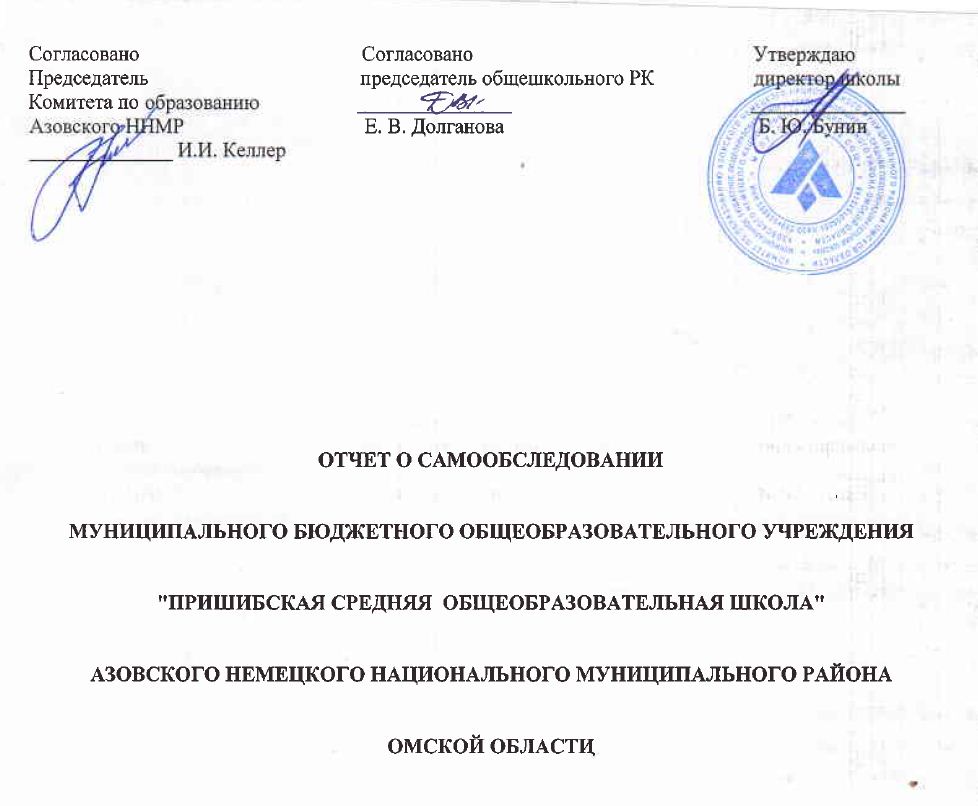 ОТЧЕТ О САМООБСЛЕДОВАНИИ МУНИЦИПАЛЬНОГО БЮДЖЕТНОГО ОБЩЕОБРАЗОВАТЕЛЬНОГО УЧРЕЖДЕНИЯ"ПРИШИБСКАЯ СРЕДНЯЯ  ОБЩЕОБРАЗОВАТЕЛЬНАЯ ШКОЛА"Самообследование общеобразовательного учреждения МБОУ "Пришибская СОШ" проведено на основании приказа от  29.04.14  № 24/1 «О проведении самообследования образовательного учреждения»В сроки 01.08.2017 по 30.08.2017 г.Состав экспертной группы: 1.Бунин Б. Ю.- директор школы2.Лейс М. Н.  -  заместитель директора по учебной работе.3.Глушак Л. Н.  - заместитель директора по воспитательной работе.4.Долганова Е. В.- заместитель директора по АХЧ.5.Роммель Т. А. – библиотекарь.	Цель проведения самообследования: подготовка отчета об обеспечении соответствующего уровня качества подготовки обучающихся и выпускников по заявленным к государственной аккредитации образовательным программам в соответствии с федеральными государственными образовательными стандартами (государственными образовательными стандартами до завершения их реализации в образовательном учреждении) или федеральными государственными требованиями, а также о выполнении образовательным учреждением показателей деятельности, необходимых для определения типа и вида. Представленный отчет о самообследовании содержит анализ всех представленных к государственной аккредитации образовательных программ в отношении соответствия содержания  и качества подготовки обучающихся и выпускников требованиям федеральных государственных образовательных стандартов  (государственных образовательных стандартов – до завершения их реализации в образовательном учреждении) или федеральных государственных требований, а также показателей деятельности образовательного учреждения, необходимых  для определения его типа и вида.РАЗДЕЛ 1. ОЦЕНКА ОБРАЗОВАТЕЛЬНОЙ ДЕЯТЕЛЬНОСТИ УЧРЕЖДЕНИЯ:Полное наименование общеобразовательного учреждения в соответствии с Уставом Юридический адрес Фактический адрес (при наличии нескольких площадок, на которых ведется образовательная деятельность, указать все адреса) Учредители (название организации и/или Ф.И.О. физического лица, адрес, телефон)1.5. Имеющиеся лицензии на образовательную деятельность (действующие):1.6. Свидетельство о государственной аккредитации (предшествующее): 1.7. Директор образовательного учреждения (Ф.И.О. полностью)1.8. Заместители директора ОУ по направлениям (Ф.И.О. полностью) 1.9. Локальные акты, регламентирующие деятельность ОУ.1.Положение о педагогическом совете;2.Положениео текущей и промежуточной аттестации обучающихся и переводе их в следующий класс по итогам учебного года;3.Правила внутреннего распорядка учащихся;4.Положение о профессиональной этике педагогических работников;5. Положение о комиссии по урегулированию споров между участниками образовательных отношений;6.Положение о порядке и основании перевода, отчисления учащихся;7.Положение о внеурочной деятельности;8.Положение о ШМО;9.Положение о библиотеке;10.Положение о совещании при директоре;11.Положение о родительском собрании;12.Положение о ведении классных журналов;13.Положение о рабочей программе по предмету;14.Положение о факультативе;15.Положение о совете профилактики;16.положение о дошкольной группе;17.Положение о школьной форме и внешнем виде обучающихся;18.Положение о летнем оздоровительном лагере с дневным пребыванием;19.Положение о порядке приема граждан в МКОУ «Пришибская СОШ»20.Положение о портфолио ученика начальной школы;21.Положение о проведении школьного тура олимпиад;22.Положение о внутришкольном контроле.	Деятельность МБОУ "Пришибская СОШ" регламентируется также  Основной общеобразовательной программой дошкольного образования, Основной образовательной программой Начального общего образования, должностными инструкциями сотрудников.РАЗДЕЛ 2. ОРГАНИЗАЦИЯ И СОДЕРЖАНИЕ ОБРАЗОВАТЕЛЬНОГО ПРОЦЕССАКонтингент обучающихся и его структураАнализ образовательной программыПеречень реализуемых образовательных программ в соответствии с лицензией:Вывод по разделу 2. Муниципальное бюджетное общеобразовательное учреждение "Пришибская средняя общеобразовательная школа" осуществляет образовательный процесс в соответствии с уровнями образовательных программ трех ступеней общего образования. Реализуемая образовательная программа соответствует статусу образовательной организации,  содержанию подготовки обучающихся и выпускников образовательным программам федерального государственного образовательного стандарта. В школе в полном объеме  реализуются следующие образовательные программы: начального общего образования, основного общего образования, среднего (полного) общего образования.  Учебный план школы отвечает целям и задачам образовательной программы. Разработаны и внедрены в учебный процесс рабочие программы. Структура рабочих программ соответствует предъявляемым к ним требованиям.   Неотъемлемой частью обучения в школе является внеурочная деятельность. Повышению познавательной активности способствуют занятия кружков, курсов, клубов, элективных курсов, работа научного общества учащихся.  РАЗДЕЛ 3. КАЧЕСТВО ПОДГОТОВКИ ВЫПУСКНИКОВ3.1. Результаты региональных протоколов ЕГЭ (РИАЦ), 11 класс3.2. Результаты региональных протоколов ГИА (РИАЦ), 9 класс3.3.Результаты школьного этапа Всероссийской олимпиады школьников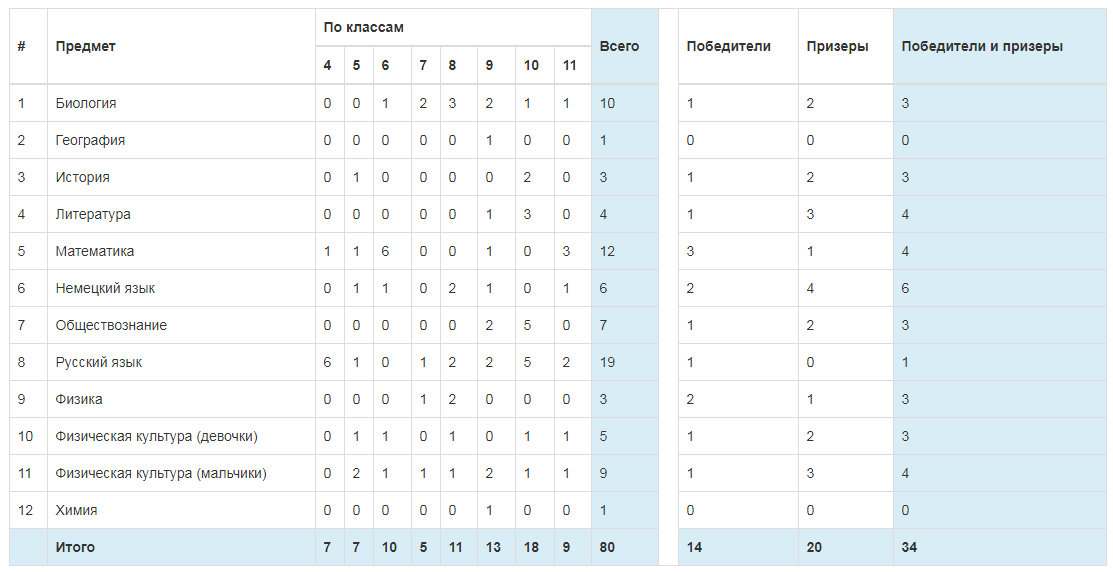 3.4. Количество учащихся образовательного учреждения занявших призовые (1-3) места в  районных предметных олимпиадах.В целях развития у учащихся интереса к учебной и научной деятельности, активизации работы спецкурсов, кружков, научных обществ учащихся, создания условий для выявления одаренных и талантливых школьников, их дальнейшего интеллектуального развития и профессиональной ориентации в период с 01.11.16 по 30.11.16 был проведен муниципальный этап Всероссийской  олимпиады школьников по математике, химии, биологии, географии, русскому языку, литературе, физике, технологии, ОБЖ, физической культуре в соответствие с графиком.Физкультура, учитель Павлюшин С. Н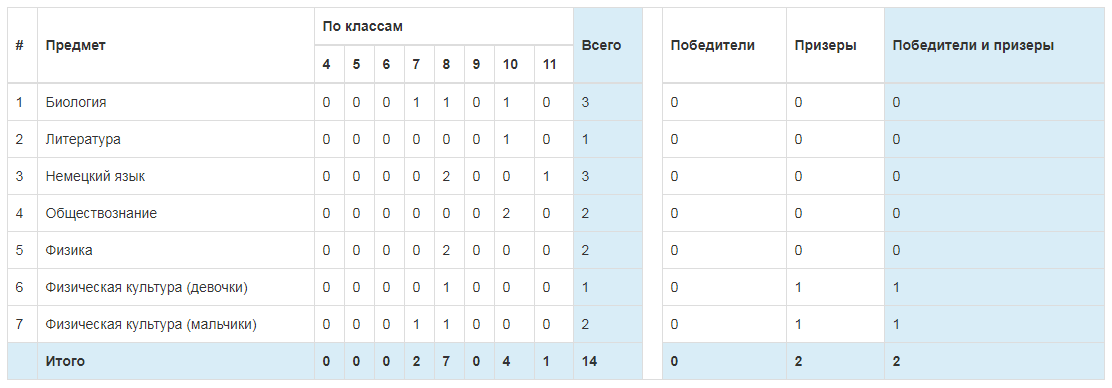 3.5. Количество учащихся, ставших лауреатами, призерами различных предметных конкурсных форм (научно-практические конференции, турниры и т.д.) Вывод по разделу 3.Результатом системной и кропотливой работы каждого педагога и  руководителя  является устойчивая  успеваемость, положительная динамика качества знаний обучающихся  средней и старшей ступени.  Между тем, учителям-предметникам наладить работу с одаренными детьми, в частности по подготовке к олимпиадам, НПК.РАЗДЕЛ 4.  ОРГАНИЗАЦИЯ ВОСПИТАТЕЛЬНОГО ПРОЦЕССАЦЕЛЬ ВОСПИТАТЕЛЬНОЙ РАБОТЫ: создание условий для формирования  опыта  развития личности творческой,  самостоятельной, способной ценить себя и уважать других. ОСНОВНЫЕ ЗАДАЧИ:•	Развитие общей культуры школьников через традиционные мероприятия школы, выявление  и  работа                                 с одаренными                     детьми.•	Выявление и развитие творческих способностей обучающихся путем создания творческой атмосферы                                   через организацию кружков,  спортивных секций; совместной творческой деятельности учителей, учеников и                                                                  родителей.•	Создание условий для физического, интеллектуального, нравственного и духовного развития детей.•	Повышение социальной активности учащихся, их самостоятельности и ответственности в                                                                          организации жизни детского коллектива и социума, через  проводимые мероприятия и конкурсы различного уровня.•	Пропаганда здорового образа жизни.•	Укрепление взаимодействия  семьи и школы.РАЗДЕЛ 5. ВОСТРЕБОВАННОСТЬ ВЫПУСКНИКОВ  2016-2017 учебного годаРАЗДЕЛ 6. КАЧЕСТВО КАДРОВОГО ОБЕСПЕЧЕНИЯ И                                                         СИСТЕМА РАБОТЫ С КАДРАМИукомплектованность штатов 100%процент аттестованных учителей 67 %;доля педработников, прошедших повышение квалификации за последние 5 лет в объеме не менее 72 часа,  составляет 100 %;          Кадровый состав МБОУ «Пришибская СОШ» на протяжении последних 3 лет стабилен.  Высшее образование имеют 84 % преподавателей, 16% преподавателей имеют стаж работы до 10 лет. Качественный список  учителей МБОУ «Пришибская средняя общеобразовательная школа» на 2017 – 2018 учебный годВ школе сложилась система работы с педагогическими кадрами.В основе системы лежит помощь в самореализации и принцип поощрения активности и творчества всех педагогов. Для этого учителя активно участвуют в семинарах школы, района, в работе районных методических объединений учителей-предметников. Преподаватели занимаются самообразованием, тем самым повышая свой методический уровень с обязательным обсуждением и анализом  работы, что способствует осмыслению и развитию педагогического мастерства. 	Профессионализм учителя оценивается по результатам внешней экспертизы, а также при посещении уроков администрацией школы, коллегами при взаимопосещении, проведении открытых уроков, также по анализу уроков при индивидуальном собеседовании, по результатам внеклассной работы по предмету. Технология системы повышения квалификации учителя складывается из самообразования, методической работы, работы теоретико-методических семинаров и курсов повышения квалификации педагогических кадров. Аттестация педагогических кадров является хорошим показателем творческой деятельности педагогов, механизмом совершенствования управления качеством образования. Таблица 5.1Общая характеристика кадрового обеспечения образовательного процесса                                                    в 2017-2018 учебном годуТаблица 5.2.Информация по вакансиям Участие педагогов в методической работе района, города и области       Коллектив учителей находится в постоянном творческом поиске. Педагоги школы с 2005 года являются участниками и победителями муниципальных и региональных конкурсов «Учитель года», «Учитель года" в номинации "Дебют года".	Уроки педагогов, проводимые на  районных семинарах, получают высокие оценки специалистов.  Участие в профессиональных педагогических конкурсахИтоги анализа раздела «6»Сильные стороны:Доля педработников, прошедших повышение квалификации за последние 5 лет в объеме не менее 72 часа,  составляет  100%;Наличие педагогического образования – 100%В школе сформирована система работы с педагогическими кадрами. Постоянно повышается уровень мастерства педагогов.Разработана система поощрения и награждения работников.Сплоченный, трудолюбивый коллектив.Слабые стороны:Часть учителей работает более чем на одну ставку.Возможности:Участие в методических конкурсах, проектах различного уровня.Участие в экспериментальной методической работе на уровне района, региона.Тревоги:В основном курсы повышения квалификации проводятся в учебное время, с отрывом от производства, что приводит к замене действующих педагогов.Недостаточно молодых педагогов приходят в школу.РАЗДЕЛ 7. МАТЕРИАЛЬНО-ТЕХНИЧЕСКОЕ И ИНФОРМАЦИОННО-ТЕХНИЧЕСКОЕ ОСНАЩЕНИЕ ОБРАЗОВАТЕЛЬНОГО ПРОЦЕССАМатериально-техническое обеспечение  медико-социальные условия можно считать качественными, удовлетворяющими требованиям, если:государственными органами надзора в ОУ не зафиксировано нарушений;нет нарушений правил техники безопасности;выполняется программа по технологии, физике, химии;школа занимает призовое место по подготовке к новому учебному году.Соответствие правилам противопожарной безопасности:имеются приказы, инструкции, рекомендации;определены ответственные за противопожарное состояние в мастерских, спортзале;размещены планы эвакуации;все выходы обозначены;распределены огнетушители; проводится профилактический осмотр и испытание пожарных рукавов;тренировочная эвакуация коллектива;школа оборудована автоматической сигнализацией.Соответствие санитарным нормам:школа имеет земельный участок;территория ограждена забором;имеется наружное освещение;соблюдается тепловой, световой и воздушный режим;качественное питание в столовой.Соответствие правилам техники безопасности:используются нормативные документы по охране труда;определены обязанности членов администрации, зав. кабинетами, зав. мастерскими и т.д.;утверждены инструкции при работе на станках и с оборудованием;проводится вводный и текущий инструктаж;профилактические осмотры и ремонт здания.Характеристика здания: группа капитальности – 1, панельное, кровля шифер, отопление центральное, проводка скрытая, водоснабжение центральное. Год постройки здания: 1974 год, этажей – 2, вытяжная вентиляцияПроектная мощность: 250 ученических мест. (количество учащихся, которое здание образовательного учреждения могло принять на момент постройки)Год последнего капитального ремонта: 1999 годПроектная мощность: 250 ученических мест(количество учащихся, которое здание образовательного учреждения может принять после капитального ремонта)Перечень учебных кабинетов:Русский язык и литература – 1История – 1География – 1Математика – 1Физика – 1Информатика – 1 Химия – 1Биология – 1Иностранный язык – 1Технология – 1Кабинеты начальных классов – 3Состояние материально-технической базыПеречень технических средств обучения Перечень технических средств обучения в базе данных бухгалтерииКомпьютерные классы: одинКомпьютерное оснащение ОУДополнительное оборудование:Библиотечно-информационные ресурсыИнформационно-технические ресурсыУчебно-методический комплекс на 2017-2018 учебный годПредметы, по которым проводятся уроки с использованием компьютерных технологий: информатика, математика, физика, русский язык, география, история, я литература, иностранный язык,  обществознание, начальные классы.Итоги  анализа раздела «7»Сильные стороны:Постоянное совершенствование и укрепление материальной базы школы;Функционирует класс информатики;Имеются оборудованные кабинеты физики, химии, биологии;Количество компьютеров, приходящихся на 100 обучающих – 34Книжный фонд на одного обучающегося – 30 книгСоблюдаются основные требования пожарной и санитарно-эпидемиологической службы;Созданы безопасные условия для обучения, воспитания, питания учащихся;В школе чисто, уютно, много цветов.Слабые стороны:Старая материальная база кабинетов математики, истории, географии, начальных классов;В библиотеке не хватает новой художественной литературы.Старое оснащение мастерских для занятий по технологии для мальчиков;Недостаточная укомплектованность кабинета ОБЖ. Возможности:Участие в проектах, грантах.Тревоги:Приходят в негодность оконные блоки учреждения.РАЗДЕЛ 8.ВНУТРЕННЯЯ СИСТЕМА ОЦЕНКИ КАЧЕСТВА ОБРАЗОВАНИЯОбразовательной  программой  определены направления работы: оценка качества нормативной правовой базы школы; образовательных программ школы; знаний обучающихся; достижений обучающихся во внеурочной деятельности; оценка качества образовательных услуг; условий для осуществления образовательного процесса; работы педагогов. Деятельность педагогов школы основана на разумном сочетании традиционных и инновационных технологий обучения, направленных на вовлечение обучающихся в активный процесс познания, способствующий достижению ими высоких результатов в обучении, так как это является обязательным условием интеллектуального, творческого и нравственного развития школьников.  Техническое оснащение школы и особенности учебного плана позволяют широко использовать проектные, информационно-коммуникационные и исследовательские технологии.Администрацией школы посещались уроки учителей по плану внутришкольного контроля.  Контроль за уровнем преподавания позволяет сделать вывод о том, что уровень  проведения уроков является достаточным. Все предметы учебного плана ведутся соответствующими специалистами, УМК по предметам отвечают требованиям единой линии: программа, учебник, методическое пособие. Муниципальное бюджетное общеобразовательное учреждение "Пришибская средняя общеобразовательная школа"646883, Омская область, Азовский немецкий национальный муниципальный район, село Пришиб, ул. Южная 36а.646883, Омская область, Азовский немецкий национальный муниципальный район, село Пришиб, ул. Южная 36а.Телефон8(38141)37-1-20Факсe-mailPrischib_schule@mail.ruКомитет по образованию Азовского немецкого национального муниципального района Омской  области.Юридический адрес Администрации: 646880, Омская область Азовский ННМР село Азово улица 1 Мая, 6.Реализуемые образовательные программыСерия, №Дата выдачиОбщеобразовательные программы начального общего образования. Общеобразовательные программы основного общего образования.  Общеобразовательные программы среднего (полного) общего образования.А № 000160224.02.2012 г.Серия, №Дата выдачиСрок окончанияОбщеобразовательная программа начального общего образования, образовательная программа основного общего образования, образовательная программа среднего (полного) общего образования.55 А01 № 0000692№106От 11.06.201511.06.2027Бунин Борис ЮрьевичЛейс Марина Николаевна – заместитель директора по учебной работеГлушак Лариса Николаевна- заместитель директора по воспитательной работеДолганова Елена Владимировна - заместитель директора по АХЧКлассы/группы кол-во классовкол-во обучающихся11721831114112Всего в начальной школе438511161771118189110Всего в основной школе48101511110Всего в старшей школе215ИТОГО по ОУ101Показатели для анализаПоказатели для анализаКраткая характеристика показателейНаличие структурных элементов:Наличие структурных элементов:Наличие структурных элементов:ГОС 2004ГОС 2004ГОС 2004пояснительная запискапояснительная запискадаучебный планучебный пландапрограмма воспитательной работы программа воспитательной работы дарабочие программы по учебным предметамрабочие программы по учебным предметамдарабочие программы элективных курсоврабочие программы элективных курсовдапрограммы дополнительного образования, в том числе программы социально-творческой, проектной деятельности, спортивных занятий и т.д.программы дополнительного образования, в том числе программы социально-творческой, проектной деятельности, спортивных занятий и т.д.даиндивидуальные образовательные программыиндивидуальные образовательные программынетутвержденный список учебников в соответствии с перечнем учебников рекомендованных и допущенных Министерством  образования и науки РФ на текущий годутвержденный список учебников в соответствии с перечнем учебников рекомендованных и допущенных Министерством  образования и науки РФ на текущий годдаописание обеспеченности реализации образовательной программы (кадровое, материально-техническое, информационно-технологическое)описание обеспеченности реализации образовательной программы (кадровое, материально-техническое, информационно-технологическое)Для реализации образовательной программы школа обеспечена в полном объёме кадрами,  материально-техническими и информационно-технологическими ресурсамиФГОСФГОСФГОСцелевой разделцелевой разделдасодержательный разделсодержательный разделдаорганизационный разделорганизационный разделдаСоответствие содержания ОП федеральному компоненту, виду, миссии, целям, особенностям ОУ:Соответствие содержания ОП федеральному компоненту, виду, миссии, целям, особенностям ОУ:Соответствие содержания ОП федеральному компоненту, виду, миссии, целям, особенностям ОУ:наличие миссии, целей и задач образовательной деятельности ОУ и их конкретизация в соответствии с требованиями ГОС (ФГОС), видом и спецификой ОУ           Миссия школы – выявление и развитие способностей каждого обучаемого, удовлетворение разнообразных интересов и требований социального заказа, создание условий для формирования свободной, физически здоровой, духовно богатой и интеллектуально развитой личности, обладающей основами научно-технического мышления в области естественно-математических наук, способной к продолжению образования и овладению профессиональными  знаниями и навыками. Школа видит свое предназначение в оказании помощи выпускникам л в приобретении своего социального статуса, профессиональном определении, успешной реализации в настоящем и будущем.Методическая проблема школы:"Использование современных образовательных технологий на уроках и внедрение интерактивных методов обучения, как средство повышения качества      образования»                                                                          Цель: Развитие  конкурентоспособной  личности учащихся в соответствии с их образовательными потребностями и возможностями,  обеспечение условий для получения качественного образования при сохранении здоровья.                                               Задачи школы: I. В области обеспечения государственных гарантий доступности качественного образования: ОБЕСПЕЧИТЬ: права доступности на качественную дошкольную услугу;повышение эффективности и качества дошкольной образовательной услуги;обязательное получение учащимися школы основного и среднего общего образования;  возможность учащимся доступа к ресурсам сети Интернет;выполнение требований санитарных норм по организации образовательного процесса в школе, создание безопасных условий проведения образовательного процесса  и внеурочной деятельности.П. В области создания условий для повышения качества образования: отработать наиболее эффективные технологии преподавания предметов, сочетающие в себе разнообразные вариативные подходы к деятельности обучающихся и ориентированные на личность учеников, воспитанников;продолжить работу по диагностике, отслеживающую динамику развития обучающихся, воспитанников фиксирующую уровень обучения и развития  на каждом этапе учебного и воспитательно – образовательного процесса;создать условия для самовыражения учащихся на учебных и внеучебных занятиях в школе и вне её;обеспечить информатизацию учебного процесса;обеспечить согласно стандарту образования усвоение базового уровня знаний по каждому предмету учебного плана;создать условия для получения дополнительного образования, для развития творческих способностей и индивидуальности ребенка;создать условия для формирования у дошкольников мотивов нравственного поведения на основе  согласования собственных потребностей и стремлений с потребностями и стремлениями взаимодействующих с ними людей, через продолжение работы по нравственно-патриотическому воспитанию и развитию игры;поддерживать физическое здоровья детей через удовлетворение их природной потребности в двигательной активности и продолжения организации комплексного подхода к формированию здорового образа жизни;оказывать  своевременную коррекционно-развивающую помощь детям, отстающим в развитии.продолжить педагогические поиски новых эффективных форм и методов обучения.III. В области воспитания: дальнейшее расширение и совершенствование внеклассной воспитательной работы с учащимися и обеспечения единства в работе школы со всеми внешкольными учреждениями;обеспечение новых подходов к организации воспитательного процесса и внедрение современных технологий воспитательной работы в воспитательный процесс;вовлечение учащихся школы в активную жизнь в социуме и общественных организациях;сохранение традиций и создание новых традиций и обычаев внеклассной работы в школе;формирование коллектива единомышленников из числа родителей, учащихся, коллег для дальнейшего становления воспитательной системы школы;использование элементов прогнозирования и экспертной оценки результативности воспитательной системы школы;улучшить работу по физическому развитию и воспитанию детей всех возрастных групп. Поднять на более высокий уровень систему физкультурно-оздоровительных мероприятий: утренняя гимнастика, закаливание, физкультурный досуг;активизировать работу по организации игровой  деятельности воспитанников дошкольного отделения;расширение инфраструктуры дополнительного образования.IV. В области кадрового обеспечения: создать комфортные условия работы педагогам для решения поставленных задач в условиях модернизации образования.С этой целью:совершенствовать педагогическое мастерство учителей в организации работы с разноуровневым контингентом детей с целью подготовки учащихся к профессиональному самоопределению и личностно-творческой самореализации;корректировать планы и программы в условиях обновления содержания образования и перехода на новый базисный учебный план;сосредоточить основные усилия МО на создании научной базы знаний у учащихся выпускных классов для успешного продолжения обучения по выбранной специализации;координировать деятельность предметных МО. V. В области управленческой деятельности: участвовать в работе семинаров для педагогических кадров района, области по обмену опытом управленческой, образовательной, воспитательной деятельности школы;использовать возможности сети Интернет для повышения эффективности управленческой деятельности;обеспечить информационную поддержку профессионального мастерства учителя.VI. В области укрепления материально-технической базы школы:продолжить оснащение учебных кабинетов компьютерной техникой и мультимедийными продуктами; обеспечить безопасные условия работы педагогического коллектива и учащихся, выполняя требования ТБ, санитарии и гигиены, ПБ, ОБЖ;проводить профилактически-косметический ремонт помещений школы, инвентаризацию оборудования в соответствии с планом подготовки школы к новому учебному году.           Миссия школы – выявление и развитие способностей каждого обучаемого, удовлетворение разнообразных интересов и требований социального заказа, создание условий для формирования свободной, физически здоровой, духовно богатой и интеллектуально развитой личности, обладающей основами научно-технического мышления в области естественно-математических наук, способной к продолжению образования и овладению профессиональными  знаниями и навыками. Школа видит свое предназначение в оказании помощи выпускникам л в приобретении своего социального статуса, профессиональном определении, успешной реализации в настоящем и будущем.Методическая проблема школы:"Использование современных образовательных технологий на уроках и внедрение интерактивных методов обучения, как средство повышения качества      образования»                                                                          Цель: Развитие  конкурентоспособной  личности учащихся в соответствии с их образовательными потребностями и возможностями,  обеспечение условий для получения качественного образования при сохранении здоровья.                                               Задачи школы: I. В области обеспечения государственных гарантий доступности качественного образования: ОБЕСПЕЧИТЬ: права доступности на качественную дошкольную услугу;повышение эффективности и качества дошкольной образовательной услуги;обязательное получение учащимися школы основного и среднего общего образования;  возможность учащимся доступа к ресурсам сети Интернет;выполнение требований санитарных норм по организации образовательного процесса в школе, создание безопасных условий проведения образовательного процесса  и внеурочной деятельности.П. В области создания условий для повышения качества образования: отработать наиболее эффективные технологии преподавания предметов, сочетающие в себе разнообразные вариативные подходы к деятельности обучающихся и ориентированные на личность учеников, воспитанников;продолжить работу по диагностике, отслеживающую динамику развития обучающихся, воспитанников фиксирующую уровень обучения и развития  на каждом этапе учебного и воспитательно – образовательного процесса;создать условия для самовыражения учащихся на учебных и внеучебных занятиях в школе и вне её;обеспечить информатизацию учебного процесса;обеспечить согласно стандарту образования усвоение базового уровня знаний по каждому предмету учебного плана;создать условия для получения дополнительного образования, для развития творческих способностей и индивидуальности ребенка;создать условия для формирования у дошкольников мотивов нравственного поведения на основе  согласования собственных потребностей и стремлений с потребностями и стремлениями взаимодействующих с ними людей, через продолжение работы по нравственно-патриотическому воспитанию и развитию игры;поддерживать физическое здоровья детей через удовлетворение их природной потребности в двигательной активности и продолжения организации комплексного подхода к формированию здорового образа жизни;оказывать  своевременную коррекционно-развивающую помощь детям, отстающим в развитии.продолжить педагогические поиски новых эффективных форм и методов обучения.III. В области воспитания: дальнейшее расширение и совершенствование внеклассной воспитательной работы с учащимися и обеспечения единства в работе школы со всеми внешкольными учреждениями;обеспечение новых подходов к организации воспитательного процесса и внедрение современных технологий воспитательной работы в воспитательный процесс;вовлечение учащихся школы в активную жизнь в социуме и общественных организациях;сохранение традиций и создание новых традиций и обычаев внеклассной работы в школе;формирование коллектива единомышленников из числа родителей, учащихся, коллег для дальнейшего становления воспитательной системы школы;использование элементов прогнозирования и экспертной оценки результативности воспитательной системы школы;улучшить работу по физическому развитию и воспитанию детей всех возрастных групп. Поднять на более высокий уровень систему физкультурно-оздоровительных мероприятий: утренняя гимнастика, закаливание, физкультурный досуг;активизировать работу по организации игровой  деятельности воспитанников дошкольного отделения;расширение инфраструктуры дополнительного образования.IV. В области кадрового обеспечения: создать комфортные условия работы педагогам для решения поставленных задач в условиях модернизации образования.С этой целью:совершенствовать педагогическое мастерство учителей в организации работы с разноуровневым контингентом детей с целью подготовки учащихся к профессиональному самоопределению и личностно-творческой самореализации;корректировать планы и программы в условиях обновления содержания образования и перехода на новый базисный учебный план;сосредоточить основные усилия МО на создании научной базы знаний у учащихся выпускных классов для успешного продолжения обучения по выбранной специализации;координировать деятельность предметных МО. V. В области управленческой деятельности: участвовать в работе семинаров для педагогических кадров района, области по обмену опытом управленческой, образовательной, воспитательной деятельности школы;использовать возможности сети Интернет для повышения эффективности управленческой деятельности;обеспечить информационную поддержку профессионального мастерства учителя.VI. В области укрепления материально-технической базы школы:продолжить оснащение учебных кабинетов компьютерной техникой и мультимедийными продуктами; обеспечить безопасные условия работы педагогического коллектива и учащихся, выполняя требования ТБ, санитарии и гигиены, ПБ, ОБЖ;проводить профилактически-косметический ремонт помещений школы, инвентаризацию оборудования в соответствии с планом подготовки школы к новому учебному году.наличие обоснования выбора учебных программ, программ элективных курсов, программ дополнительного образования и их соответствие виду, миссии, целям, особенностям ОУ      Задачи, стоящие на первой ступени обучения, включают в себя обеспечение   базисной общеобразовательной подготовки, создание условий для проявления и развития способностей и интересов обучающихся, формирование желания и умения учиться и на этой основе обеспечение  у ребенка чувства собственной компетенции.      В начальной школе используются   программы, составленные на основе примерных.  Используется учебно-методический комплект «Школа России».      Программа обеспечивает возможность получения всеми обучающимися начальных классов начальной образовательной подготовки с учетом их потребностей и склонностей, а также создает условия, способствующие развитию познавательных интересов и активному формированию личности каждого обучающегося. Вторая ступень общего образования обеспечивает освоение обучающимися общеобразовательных программ в условиях становления и формирования личности ребенка и направлена на развитие его склонностей, интересов и способностей к социальному и профессиональному самоопределению.     Программа направлена на реализацию следующих целей:развитие личности ребенка, его познавательных интересов;выполнение социального образовательного заказа;удовлетворение образовательных потребностей учащихся;реализация предпрофильной подготовки;подготовка к ситуации выбора профиля обучения в старшей школе.Программы среднего (полного) общего образования призваны обеспечить функциональную грамотность и социальную адаптацию обучающихся, содействовать их общественному и гражданскому самоопределению. Эти функции предопределяют направленность целей на формирование социально грамотной и социально мобильной личности, осознающей свои гражданские права и обязанности, ясно представляющей потенциальные возможности, ресурсы и способы реализации выбранного жизненного пути. На третьей ступени обучения Федеральный компонент выдержан полностью. Работает сетевое обучение между 2 школами: МБОУ «Пришибская СОШ» (социально-экономический профиль) и МБОУ «Серебропольская СОШ» (химико-биологический профиль)Элективные курсы и факультативы являются неотъемлемым компонентом вариативной системы образовательного процесса на ступенях основного общего и среднего (полного) общего образования, обеспечивающим успешное профильное и профессиональное самоопределение обучающихся.	Элективные учебные курсы в школе – обязательные учебные предметы по выбору обучающихся на ступени среднего (полного) общего образования из компонента образовательного учреждения.         Содержание дополнительного образования в школе предусматривает сбалансированность всех видов деятельности с учетом общей нагрузки на обучающихся. Реализация программ способствует повышению мотивации обучающихся к самопознанию, самовоспитанию, самоопределению и творчеству, развитию одаренности. При этом планирование, построение и контроль в образовательном процессе осуществляются с точки зрения задач и перспектив развития каждого ученика школы, с учетом его личностных целей и запросов.      Задачи, стоящие на первой ступени обучения, включают в себя обеспечение   базисной общеобразовательной подготовки, создание условий для проявления и развития способностей и интересов обучающихся, формирование желания и умения учиться и на этой основе обеспечение  у ребенка чувства собственной компетенции.      В начальной школе используются   программы, составленные на основе примерных.  Используется учебно-методический комплект «Школа России».      Программа обеспечивает возможность получения всеми обучающимися начальных классов начальной образовательной подготовки с учетом их потребностей и склонностей, а также создает условия, способствующие развитию познавательных интересов и активному формированию личности каждого обучающегося. Вторая ступень общего образования обеспечивает освоение обучающимися общеобразовательных программ в условиях становления и формирования личности ребенка и направлена на развитие его склонностей, интересов и способностей к социальному и профессиональному самоопределению.     Программа направлена на реализацию следующих целей:развитие личности ребенка, его познавательных интересов;выполнение социального образовательного заказа;удовлетворение образовательных потребностей учащихся;реализация предпрофильной подготовки;подготовка к ситуации выбора профиля обучения в старшей школе.Программы среднего (полного) общего образования призваны обеспечить функциональную грамотность и социальную адаптацию обучающихся, содействовать их общественному и гражданскому самоопределению. Эти функции предопределяют направленность целей на формирование социально грамотной и социально мобильной личности, осознающей свои гражданские права и обязанности, ясно представляющей потенциальные возможности, ресурсы и способы реализации выбранного жизненного пути. На третьей ступени обучения Федеральный компонент выдержан полностью. Работает сетевое обучение между 2 школами: МБОУ «Пришибская СОШ» (социально-экономический профиль) и МБОУ «Серебропольская СОШ» (химико-биологический профиль)Элективные курсы и факультативы являются неотъемлемым компонентом вариативной системы образовательного процесса на ступенях основного общего и среднего (полного) общего образования, обеспечивающим успешное профильное и профессиональное самоопределение обучающихся.	Элективные учебные курсы в школе – обязательные учебные предметы по выбору обучающихся на ступени среднего (полного) общего образования из компонента образовательного учреждения.         Содержание дополнительного образования в школе предусматривает сбалансированность всех видов деятельности с учетом общей нагрузки на обучающихся. Реализация программ способствует повышению мотивации обучающихся к самопознанию, самовоспитанию, самоопределению и творчеству, развитию одаренности. При этом планирование, построение и контроль в образовательном процессе осуществляются с точки зрения задач и перспектив развития каждого ученика школы, с учетом его личностных целей и запросов.Наличие описания планируемых результатов (возможно по ступеням образования) в соответствии с целями, особенностям ОУ и системы их оцениванияПланируемые результаты.I ступень – в результате освоения предметного содержания начального общего образования учащиеся получают возможность приобрести общие учебные умения, навыки, освоить способы деятельности, а именно познавательную деятельность, речевую деятельность и работу с информацией. Учащиеся начальной школы должны уметь выполнять инструкции, точно следовать образцу и простейшим алгоритмам, находить ошибки в работе и исправлять их, уметь договариваться, распределять работу, оценивать свой вклад в общий результат деятельности.II ступень – освоение образовательной программы всеми обучающимися в соответствии с  индивидуальными особенностями, выявление и развитие их способностей, в том числе и одаренных детей, активное участие в научно-практических конференциях и проектной деятельности, успешное прохождение государственной итоговой аттестации. В основной школе обучающиеся должны научиться самостоятельно ставить цели и определять пути их достижения, использовать приобретенный в школе опыт деятельности в реальной жизни, за рамками учебного процесса. Одной из важнейших задач основной школы является  подготовка к осознанному и ответственному выбору жизненного и профессионального пути. Условием достижения этой задачи является последовательная индивидуализация обучения. Предпрофильная подготовка на завершающем этапе обучения в основной школе- курс "Твоя профессиональная карьера".III ступень - успешная сдача Единого государственного экзамена, успешная социализация личности каждого выпускника школы, увеличение количества обучающихся для участия в  олимпиадах различного уровня, конкурсах, рост количества обучающихся, вовлеченных в научное общество, проектно-исследовательскую работу школы. В результате освоения содержания среднего (полного) общего образования обучающийся получает возможность совершенствовать и расширять круг общих учебных умений, навыков и способов деятельности.  Планируемые результаты:получение основного и общего (полного) среднего образования каждым учеником на максимально возможном и качественном уровне в соответствии с индивидуальными возможностями личности;утверждение социального оптимизма;создание психолого-педагогических условий развития исследовательской активности одаренных детей и подростков, отвечающих их повышенным познавательным потребностям и возможностям.      Образовательный процесс строится таким образом, чтобы выпускники на выходе из школы:усвоили на уровне требований программ учебный материал по всем предметам  учебного плана;овладели основами компьютерной грамотности, программирования, получили начальные навыки технического обслуживания вычислительной техники;были готовыми к формам и методам обучения, применяемым в учреждениях высшего профессионального образования;овладели системой общеучебных умений (сравнение, обобщение, анализ, синтез, классификация, выделение главного);приобрели необходимые знания и навыки жизни в обществе, профессиональной среде;достигли показателей развития интеллектуальной сферы, достаточных для организации своей познавательной, проектировочной, оценочной деятельности;являлись патриотами и достойными гражданами России;были способны к жизненному самоопределению и самореализации, к адаптации;вели здоровый образ жизни;знали свои гражданские права и умели их реализовывать;уважали свое и чужое достоинство, собственный труд и труд других людей.Планируемые результаты.I ступень – в результате освоения предметного содержания начального общего образования учащиеся получают возможность приобрести общие учебные умения, навыки, освоить способы деятельности, а именно познавательную деятельность, речевую деятельность и работу с информацией. Учащиеся начальной школы должны уметь выполнять инструкции, точно следовать образцу и простейшим алгоритмам, находить ошибки в работе и исправлять их, уметь договариваться, распределять работу, оценивать свой вклад в общий результат деятельности.II ступень – освоение образовательной программы всеми обучающимися в соответствии с  индивидуальными особенностями, выявление и развитие их способностей, в том числе и одаренных детей, активное участие в научно-практических конференциях и проектной деятельности, успешное прохождение государственной итоговой аттестации. В основной школе обучающиеся должны научиться самостоятельно ставить цели и определять пути их достижения, использовать приобретенный в школе опыт деятельности в реальной жизни, за рамками учебного процесса. Одной из важнейших задач основной школы является  подготовка к осознанному и ответственному выбору жизненного и профессионального пути. Условием достижения этой задачи является последовательная индивидуализация обучения. Предпрофильная подготовка на завершающем этапе обучения в основной школе- курс "Твоя профессиональная карьера".III ступень - успешная сдача Единого государственного экзамена, успешная социализация личности каждого выпускника школы, увеличение количества обучающихся для участия в  олимпиадах различного уровня, конкурсах, рост количества обучающихся, вовлеченных в научное общество, проектно-исследовательскую работу школы. В результате освоения содержания среднего (полного) общего образования обучающийся получает возможность совершенствовать и расширять круг общих учебных умений, навыков и способов деятельности.  Планируемые результаты:получение основного и общего (полного) среднего образования каждым учеником на максимально возможном и качественном уровне в соответствии с индивидуальными возможностями личности;утверждение социального оптимизма;создание психолого-педагогических условий развития исследовательской активности одаренных детей и подростков, отвечающих их повышенным познавательным потребностям и возможностям.      Образовательный процесс строится таким образом, чтобы выпускники на выходе из школы:усвоили на уровне требований программ учебный материал по всем предметам  учебного плана;овладели основами компьютерной грамотности, программирования, получили начальные навыки технического обслуживания вычислительной техники;были готовыми к формам и методам обучения, применяемым в учреждениях высшего профессионального образования;овладели системой общеучебных умений (сравнение, обобщение, анализ, синтез, классификация, выделение главного);приобрели необходимые знания и навыки жизни в обществе, профессиональной среде;достигли показателей развития интеллектуальной сферы, достаточных для организации своей познавательной, проектировочной, оценочной деятельности;являлись патриотами и достойными гражданами России;были способны к жизненному самоопределению и самореализации, к адаптации;вели здоровый образ жизни;знали свои гражданские права и умели их реализовывать;уважали свое и чужое достоинство, собственный труд и труд других людей.наличие обоснования реализуемых систем обучения, образовательных методов и технологий и т.д., особенностей организации образовательного процесса в соответствии с видом, миссией, целями и особенностями ОУ          Вся методическая работа школы  ориентирована на предоставление учащимся качественного конкурентоспособного образования.  В школе в течение многих лет действуют 4 методических объединения.  Индивидуальная методическая деятельность педагогов осуществляется в соответствии с индивидуальными темами педагогов по самообразованию.Используются такие формы методической работы, как:тематические педагогические советы;научно – методические советы;предметные кафедры и работа творческих групп педагогов;самообразование педагогических работников;открытые уроки, их анализ;предметные декады;организация и контроль курсовой подготовки педагогов;аттестация педагогических кадров.          На заседаниях педагогических, методических советов рассматриваются такие вопросы, как:участие в профессиональных конкурсах, в том числе в конкурсе «Учитель года»;организация проектной, научно-исследовательской и творческой работы обучающихся;подготовка и проведение  конкурса «Ученик года»; проведение зачетных уроков;учебный план школы;учебные программы по предметам и  элективных курсов;разработка, обсуждение и утверждение рабочих программ по предметам;программно-методическое обеспечение;организация работы по аттестации педагогов; курсовая подготовка;подготовка к предметным олимпиадам;организация и проведение предметных декад;государственная (итоговая) аттестация в форме ЕГЭ для 11 класса и ОГЭ для 9 класса;обобщение опыта работы учителей-предметников и создание банка данных.Реализация компонентов воспитания Обеспечена реализация следующих компонентов воспитания обучающихся:развитие ученического самоуправления, адекватного достигнутому уровню развития школы;художественно-эстетическое творчество;учебно-исследовательская деятельность как приобщение к ценностям научного познания мира;технологическое творчество как ситуация включения в компетентностное освоение целостного опыта решения прикладных проблем;физкультурно-спортивное творчество как погружение в ценности физической культуры и спорта.         Реализации образовательной программы  способствует использование различных современных педагогических  технологий, таких как:проектная деятельность(предметы: информатика и ИКТ, физика, химия, математика, обществознание, биология, технология, изобразительное искусство);информационно-коммуникационные технологии(предметы: русский язык, начальная школа, физика, химия, математика, обществознание, биология, география, иностранные языки,  музыка, иностранные языки);здоровье формирующие (все предметы); когнитивная (познавательная) (все предметы);обучение в сотрудничестве (командная, групповая работа, КСО)(предметы: русский язык, начальная школа, физика, химия, математика, обществознание, биология, география, иностранный язык, МХК);модульная и блочно-модульная(предметы: химия, физика, география, математика, биология);лекционно-семинарско-зачетная система (предметы: химия, физика, информатика и ИКТ, математика, биология);интегральная образовательная технология (предметы:  химия, физика, информатика и ИКТ, математика, биология).         В школе   разработана и постоянно совершенствуется необходимая правовая база в виде соответствующих локальных актов.          Вся методическая работа школы  ориентирована на предоставление учащимся качественного конкурентоспособного образования.  В школе в течение многих лет действуют 4 методических объединения.  Индивидуальная методическая деятельность педагогов осуществляется в соответствии с индивидуальными темами педагогов по самообразованию.Используются такие формы методической работы, как:тематические педагогические советы;научно – методические советы;предметные кафедры и работа творческих групп педагогов;самообразование педагогических работников;открытые уроки, их анализ;предметные декады;организация и контроль курсовой подготовки педагогов;аттестация педагогических кадров.          На заседаниях педагогических, методических советов рассматриваются такие вопросы, как:участие в профессиональных конкурсах, в том числе в конкурсе «Учитель года»;организация проектной, научно-исследовательской и творческой работы обучающихся;подготовка и проведение  конкурса «Ученик года»; проведение зачетных уроков;учебный план школы;учебные программы по предметам и  элективных курсов;разработка, обсуждение и утверждение рабочих программ по предметам;программно-методическое обеспечение;организация работы по аттестации педагогов; курсовая подготовка;подготовка к предметным олимпиадам;организация и проведение предметных декад;государственная (итоговая) аттестация в форме ЕГЭ для 11 класса и ОГЭ для 9 класса;обобщение опыта работы учителей-предметников и создание банка данных.Реализация компонентов воспитания Обеспечена реализация следующих компонентов воспитания обучающихся:развитие ученического самоуправления, адекватного достигнутому уровню развития школы;художественно-эстетическое творчество;учебно-исследовательская деятельность как приобщение к ценностям научного познания мира;технологическое творчество как ситуация включения в компетентностное освоение целостного опыта решения прикладных проблем;физкультурно-спортивное творчество как погружение в ценности физической культуры и спорта.         Реализации образовательной программы  способствует использование различных современных педагогических  технологий, таких как:проектная деятельность(предметы: информатика и ИКТ, физика, химия, математика, обществознание, биология, технология, изобразительное искусство);информационно-коммуникационные технологии(предметы: русский язык, начальная школа, физика, химия, математика, обществознание, биология, география, иностранные языки,  музыка, иностранные языки);здоровье формирующие (все предметы); когнитивная (познавательная) (все предметы);обучение в сотрудничестве (командная, групповая работа, КСО)(предметы: русский язык, начальная школа, физика, химия, математика, обществознание, биология, география, иностранный язык, МХК);модульная и блочно-модульная(предметы: химия, физика, география, математика, биология);лекционно-семинарско-зачетная система (предметы: химия, физика, информатика и ИКТ, математика, биология);интегральная образовательная технология (предметы:  химия, физика, информатика и ИКТ, математика, биология).         В школе   разработана и постоянно совершенствуется необходимая правовая база в виде соответствующих локальных актов.соответствие рабочих программ по учебным предметам государственным образовательным стандартам, виду, миссии, целям, особенностям ОУ и контингента обучающихся         Соответствует. В пояснительной записке к каждой рабочей программе приводится обоснование выбора данной программы для реализации образовательной программы школы.         Соответствует. В пояснительной записке к каждой рабочей программе приводится обоснование выбора данной программы для реализации образовательной программы школы.соответствие рабочих программ элективных курсов виду, миссии, целям, особенностям ОУ и контингента обучающихся, а также их запросам и интересам        Соответствует. В пояснительной записке к каждой рабочей программе приводится обоснование выбора данной программы для реализации образовательной программы школы.         Соответствует. В пояснительной записке к каждой рабочей программе приводится обоснование выбора данной программы для реализации образовательной программы школы. соответствие программ воспитания и социализации учащихся миссии, целям, особенностям ОУ и контингента обучающихся, а также их запросам и интересамСоответствует. Направления, выбранные в программе воспитания и социализации обучающихся, способствуют реализации образовательной программы школы.Соответствует. Направления, выбранные в программе воспитания и социализации обучающихся, способствуют реализации образовательной программы школы.наличие обоснования перечня используемых учебников, учебных пособий, учебного и лабораторного оборудования в соответствии с видом, миссией, целями и особенностями ОУ      Имеется. В пояснительной записке к каждой рабочей программе приводится обоснование выбора перечня используемых учебников, учебных пособий, учебного и лабораторного оборудования для реализации образовательной программы школы      Имеется. В пояснительной записке к каждой рабочей программе приводится обоснование выбора перечня используемых учебников, учебных пособий, учебного и лабораторного оборудования для реализации образовательной программы школыСоответствие Учебного плана (УП) образовательной программе ОУ (обоснование особенностей УП ОУ в соответствии с видом, миссией, целями, особенностями ОУ):Соответствие Учебного плана (УП) образовательной программе ОУ (обоснование особенностей УП ОУ в соответствии с видом, миссией, целями, особенностями ОУ):Соответствие Учебного плана (УП) образовательной программе ОУ (обоснование особенностей УП ОУ в соответствии с видом, миссией, целями, особенностями ОУ):наличие в пояснительной записке обоснования выбора уровня изучения предметов инвариантной части УП (углубленное, профильное, расширенное) наличие в пояснительной записке обоснования выбора уровня изучения предметов инвариантной части УП (углубленное, профильное, расширенное)          Учебный план МБОУ «Пришибская СОШ» разработан на основе федерального и регионального компонентов государственного стандарта начального общего, основного общего и среднего (полного) общего образования, федерального базисного учебного плана.          Учебный  план  обеспечивает   достижение  следующих  целей:предоставить  каждому  учащемуся  возможность  получить  полное  базовое  среднее  образование;развить  способности  и  творческий  потенциал  каждого  ученика  за  счет  базового (федерального  и  регионального)  компонентов  и  дополнительного  образования.Учебный план МБОУ "Пришибская СОШ" направлен на выполнение следующих задач: обеспечение базового образования, системы предпрофильной подготовки, переход  на обеспечение доступности,  эффективности и качества общего образования, создание благоприятных условий  для раскрытия природных способностей ребенка, индивидуализации обучения, развития творческого потенциала личности обучающихся.            Учебный план реализует следующие цели образовательной программы: - формирование целостной системы универсальных знаний, умений и навыков;- разностороннее развитие личности, в том числе путем удовлетворения потребностей обучающихся в самообразовании и получении дополнительного образования;- повышение качества образования обучающихся;- формирование осознанного выбора профессии. В учебные планы начальной школы введена внеурочная деятельность -  важная составляющая  часть содержания образования, увеличивающая  вариативность и адаптивность к интересам, потребностям и способностям школьников. В 1- 4  классах  школы выделятся до 12 часов в неделю, 5-6 классах 4 часа на внеурочную деятельность: спортивно-оздоровительную, общекультурную, духовно-нравственную, общеинтеллектуальную,  социальную.Вариативная часть учебного плана школы на второй и третьей  ступени обучения использована для предпрофильной подготовки и профильного обучения.На второй ступени  обучение осуществляется по примерным государственным программам, утвержденным  Министерством образования РФ. Используются   рабочие программы, составленные на основе примерных государственных программ.За счет часов школьного компонента учебного плана  выделены дополнительные часы для развития содержания учебных предметов на базовом уровне.Вариативная часть базисного учебного плана на III ступени обучения направлена на реализацию запросов социума, сохранение  преемственности и подготовку старшеклассников к сознательному выбору профессий с последующим профессиональным образованием.наличие в пояснительной записке обоснования выбора дополнительных предметов, курсов вариативной части УПналичие в пояснительной записке обоснования выбора дополнительных предметов, курсов вариативной части УП          Имеетсяналичие в пояснительной записке обоснования преемственности выбора учебных предметов и курсов, а также УМК, учебников, их обеспечивающих, по ступеням обученияналичие в пояснительной записке обоснования преемственности выбора учебных предметов и курсов, а также УМК, учебников, их обеспечивающих, по ступеням обучения        Обоснование преемственности выбора учебных предметов и курсов имеется в полной мере. УМК, учебники их обеспечивающие, осознано выбраны, учитывают особенности образовательной программы, реализуемой в школе, соответствуют федеральному перечню учебников.соответствие перечня и названия предметов инвариантной части  учебного плана ОУ БУП;соответствие перечня и названия предметов инвариантной части  учебного плана ОУ БУП;     Перечень и названия предметов инвариантной части  учебного плана  школы соответствует БУПсоответствие количества часов, отведенных на изучение учебных предметов инвариантной части БУП (минимальный объем)соответствие количества часов, отведенных на изучение учебных предметов инвариантной части БУП (минимальный объем)     Количество  часов, отведенных на изучение учебных предметов инвариантной части соответствует БУП.соответствие распределения часов вариативной части пояснительной записке УП (наличие предметов, элективных, факультативных курсов, обеспечивающих дополнительный уровень обучения в соответствии с видом, миссией, целями и особенностями ОУ)соответствие распределения часов вариативной части пояснительной записке УП (наличие предметов, элективных, факультативных курсов, обеспечивающих дополнительный уровень обучения в соответствии с видом, миссией, целями и особенностями ОУ)     Соответствует. соответствие максимального объема учебной нагрузки требованиям СанПиНсоответствие максимального объема учебной нагрузки требованиям СанПиНСоответствует. Максимальный объем учебной нагрузки по всем годам обучения соответствует требованиям СанПиН(Постановление Главного государственного санитарного врача Российской Федерации          от 29.12.2010 № 189 «Об утверждении СанПиН 2.4.2.2821-10 «Санитарно-эпидемиологические требования к условиям и организации обучения в общеобразовательных учреждениях»).Структура и содержание рабочих программСтруктура и содержание рабочих программСтруктура и содержание рабочих программуказание в титульном листе на уровень программы (базовый, профильный уровень, расширенное или углубленное изучение) указание в титульном листе на уровень программы (базовый, профильный уровень, расширенное или углубленное изучение) Имеетсяналичие в пояснительной записке цели и задач рабочей программы (для самостоятельно составленных программ, а также для программ элективных, факультативных курсов, дополнительного образования, внеурочной деятельности)наличие в пояснительной записке цели и задач рабочей программы (для самостоятельно составленных программ, а также для программ элективных, факультативных курсов, дополнительного образования, внеурочной деятельности)Имеетсяосновное содержание рабочей программы содержит перечисление основных разделов, тем и дидактических элементов в рамках каждой темы (для самостоятельно составленных программ, а также для программ элективных, факультативных курсов, дополнительного образования, внеурочной деятельности)основное содержание рабочей программы содержит перечисление основных разделов, тем и дидактических элементов в рамках каждой темы (для самостоятельно составленных программ, а также для программ элективных, факультативных курсов, дополнительного образования, внеурочной деятельности)Содержитв основном содержании рабочей программы выделено  дополнительное (по сравнению с примерной или авторской программой) содержание (для программ по учебным предметам инвариантной части БУП)в основном содержании рабочей программы выделено  дополнительное (по сравнению с примерной или авторской программой) содержание (для программ по учебным предметам инвариантной части БУП)Имеетсяналичие в учебно-тематическом плане перечня разделов, темналичие в учебно-тематическом плане перечня разделов, темИмеетсяналичие в учебно-тематическом плане количества часов по каждой теменаличие в учебно-тематическом плане количества часов по каждой темеИмеетсяналичие в учебно-тематическом плане планируемых дат изучения разделов и темналичие в учебно-тематическом плане планируемых дат изучения разделов и темИмеетсяналичие в учебно-тематическом плане характеристики основных видов учебной деятельности ученика (для программ в соответствии с ФГОС)наличие в учебно-тематическом плане характеристики основных видов учебной деятельности ученика (для программ в соответствии с ФГОС)Имеетсяналичие в требованиях уровню подготовки обучающихся (требованиях к планируемым результатам изучения программы)описания ожидаемых результатов (в том числе с учетом корректировки программы и внесения дополнительного содержания) и способов их определения (для самостоятельно составленных программ, а также для программ элективных, факультативных курсов, дополнительного образования, внеурочной деятельности)наличие в требованиях уровню подготовки обучающихся (требованиях к планируемым результатам изучения программы)описания ожидаемых результатов (в том числе с учетом корректировки программы и внесения дополнительного содержания) и способов их определения (для самостоятельно составленных программ, а также для программ элективных, факультативных курсов, дополнительного образования, внеурочной деятельности)Имеетсяперечень учебно-методического обеспечения содержит информацию о выходных данных примерных и авторских программ, авторского УМК и учебника, дополнительной литературы, а также данные об используемом учебном и лабораторном оборудованииперечень учебно-методического обеспечения содержит информацию о выходных данных примерных и авторских программ, авторского УМК и учебника, дополнительной литературы, а также данные об используемом учебном и лабораторном оборудованииСодержит№п/пОсновные и дополнительные общеобразовательные программыОсновные и дополнительные общеобразовательные программыОсновные и дополнительные общеобразовательные программыОсновные и дополнительные общеобразовательные программы№п/пУровень (ступень)обученияНаправленность (наименование) образовательной программыВид образовательной программы (основная, дополнительная)Нормативный срок исполнения123451начальное общее образованиеНачальное общее образованиеосновная4 года2основное общее образованиеОсновное общее образованиеосновная5 лет3среднее (полное) общее образованиеСреднее (полное) общее образованиеосновная2 года№ПредметКоличество сдававшихПорог Минимальный баллМаксимальный баллСредний балл1Русский язык724/36397359,72Физика 2365656563Математика (база)73354,24Математика (профиль)427457458,95Биология 332273831,66Обществознание 339254638,3№ПредметКоличество сдававшихПорог Минимальный баллМаксимальный баллСредний балСредний балл оценки1Обществознание 61523217,32,82Русский язык71093824,53,23Математика 772189,52,84Биология61352516,32,85Физики 11024242446Химия191616163Количество обучающихся 5-11 классов Количество обучающихся 5-11 классов Количество обучающихся 5-11 классов Количество обучающихся 5-11 классов Количество обучающихся 5-11 классов Количество обучающихся 5-11 классов 6060Из них участвовало в школьном этапе олимпиады* Из них участвовало в школьном этапе олимпиады* Из них участвовало в школьном этапе олимпиады* Из них участвовало в школьном этапе олимпиады* Из них участвовало в школьном этапе олимпиады* Из них участвовало в школьном этапе олимпиады* Из них участвовало в школьном этапе олимпиады* Из них участвовало в школьном этапе олимпиады* 5050% от общего количества обучающихся 5-11 кл.% от общего количества обучающихся 5-11 кл.% от общего количества обучающихся 5-11 кл.% от общего количества обучающихся 5-11 кл.% от общего количества обучающихся 5-11 кл.% от общего количества обучающихся 5-11 кл.% от общего количества обучающихся 5-11 кл.83,383,3Название конкурса, мероприятияУровень проведения (школьный, районный, окружной…)результат---№Фамилия имя отчество выпускникаУчебное заведение, в которое поступил выпускник, факультет1Абулбекова Кымбат ТемртасовнаОмГПУ, математика2Броска Дарья НиколаевнаОмГУПС, приборостроение и приборы, контроль качества3Гавинович Снежана АлександровнаОмский региональный многопрофильный колледж, товароведение и экспертиза4Жариков Станислав МихайловичОмГТУ, энергетическое машиностроение5Койшибаева Даяна АргыновнаОмский пед.колледж №1, начальные классы6Штерц Эвелина Дмитриевна-7Якубовская Светлана ЮрьевнаКолледж предпринимательства и права (товароведение и экспертиза)№ п/пФИО учителяПредмет, что совмещаетОбразование, документСтажСтажКатегория, разрядОчередная аттестацияКурсовая переподготовкаНаграды, год полученияНаграды, год полученияНаграды, год полученияНаграды, год получения№ п/пФИО учителяПредмет, что совмещаетОбразование, документобщийПедКатегория, разрядОчередная аттестацияКурсовая переподготовкаКомитета по образованиюГрамота Администрации районаНаграды областного комитетаМинистерства образования1.Бунин Борис ЮрьевичДиректор школыВысшее, Петропавловский ПИ, 1994г,3023Первая 20141996,1999,2002, 2005200220042.Лейс Марина НиколаевнаМатематика, зам. дир. по УВРВысшее, Омский ПУ, 1994г. ЭВ 26074629 лет29 летВысшая категория, 14 разряд. январь 201501.202020171990200219992001200320042011201320142006ПГ-20163Болотова Елена АдамовнаНемецкий язык Высшее, Омский ПУ 7лет6 лет Первая, 13 разряд, декабрь 201312. 20184Гранзон Раиса НиколаевнаМатематикаВысшее, ОмГПИ МВ-25019,40 лет 8 мес39 лет 8 мес20142006201120032004Отличник Просвещения, 19945Ушкан Елена ИгоревнаВоспитательВысшее, ОГПУ, 2016 г, 105524 140058311 лет4 года6Глушак Нина НиколаевнаНачальные классыВысшее, Омский ПУ, 2004г. ВСВ- 045992822г20 лПервая категория,28.06.201606.202120092006Почетная грамота, 2009 г7Глушак Лариса НиколаевнаИстория, обществознание, зам.дир по ВРВысшее, Омский ПУ, 2010 г19 л19 лПервая категория, 13 разряд. октябрь 201510. 202020122000201120168Лахина Татьяна НиколаевнаРусский языкЛитера-тураВысшее ИВ-302887 Кокч. ПИ33 года1 мес33 года1 месПервая категория, 13 разряд.  20152020201419902003200420042007Почетная грамота20159Лейс Александр ВикторовичФизика,  информатикаВысшее, ОмГПИ НВ-622317,31 год31год20152001200220042005200620022006200620062006  Почетный работник  общего образования10Павлюшина Марина АлексеевнаНачКлассы, Высшее, Омская гуманитарная академия, 135524 016991126 лет26 летПервая категория, 13 разряд.   201520202015199920012001200611Павлюшин Сергей НиколаевичФизичкультураСреднее пед.РТ-143119Саргат. Пед.уч., 1991 г31год26 летПервая категория, 28.06.201606.20212008201220172002200912Пахомова Надежда ВладимировнаГеография, биология, ВысшееОмГПИ ЭВ-49126249 л 11 мес49 л11 мес2009200720052004200513Родкина Татьяна КонстантиновнаНач. классыСред. Пед. КТ-10508838 лет29 летПервая категория, 13 разрядоктябрь 201510.20202015ПоказательПоказательКол.чел%Всего педагогических работников (чел.)Всего педагогических работников (чел.)1212Укомплектованность штатов педработников (%)Укомплектованность штатов педработников (%)100 %100 %Внешних совместителей Внешних совместителей 00Количество педагогических работников, имеющих высшее образованиеКоличество педагогических работников, имеющих высшее образование1083 %Количество педагогических работников, имеющих среднее профессиональное образованиеКоличество педагогических работников, имеющих среднее профессиональное образование217 %Педагогических работников, имеющих квалификационную категориювысшую18Педагогических работников, имеющих квалификационную категориюпервую867 %Педагогических работников, имеющих квалификационную категориюсоответствие325Педагогических работников, не имеющих квалификационной категорииПедагогических работников, не имеющих квалификационной категории00Педагогических работников, прошедших повышение квалификации за последние 5 лет Педагогических работников, прошедших повышение квалификации за последние 5 лет 12100%Педагогических работников, имеющих ученую степень, звание (чел.)Педагогических работников, имеющих ученую степень, звание (чел.)16 %Учебный год Укомплектованность штатов/%На вакансии предметы/классы/кол-во часов в неделю / срок  с… по…Причина возникновения вакансийДатаФИОЗанимаемая должностьНаименование конкурсаУровень мероприятияРезультат2005Лейс Александр ВикторовичУчитель физики«Учитель года»МуниципальныйПобедитель 2006Лейс Александр ВикторовичУчитель физики«Учитель года»Региональный Победитель 2011  Глушак Лариса НиколаевнаУчитель истории"Учитель года"Муниципальный Призер2013Болотова Елена АдамовнаУчитель немецкого языка"Учитель года", номинация "Дебют года"Муниципальный Победитель 2016Болотова Елена АдамовнаУчитель немецкого языка«Учитель года», номинация «Лучший учитель немецкого языка»МуниципальныйПризер Количество:- спортзалов- площадок- стадионовНаличие актового зала (указать количество мест)Наличие столовой (указать число посадочных мест)Количество учебныхкабинетовБиблиотечный фондНаличие кабинета оздоровленияСпортзал – 1нетСтоловая – 60138910Медкабинет1Количество компьютеров в ОУ (всего)29/4ноут.2Количество классов информатики и ИКТ, штук12Количество компьютеров в классе ИКТ, штук113Количество учителей информатики13Категория учителя информатики и ИКТСоответствие 4Количество компьютеров в кабинете начальной школы, штук24Количество учителей начальной школы, прошедших повышение квалификации в области применения ИКТ-технологий25Количество компьютеров, занятых в административном управлении учреждением образования, всего35Местонахождение компьютеров, занятых в административном управлении школойКабинет директора –1 ноутбук., кабинет заместителей директора – 1, библиотека – 16Наличие в учреждении образования локальной сетинет6Общее количество компьютеров, включенных в локальную сеть ОУ067Тип компьютерной техники/Место расположения и использования в учебном процессе Количество компьютеров (в том числе ноутбуков), штукКабинет ИКТ – 11, 8 учебных кабинетов – 5+3 ноут.7Количество проекторов, штук47Количество интерактивных досок, штук18Количество принтеров в ОУ всего9 (4+5 МФУ)9Имеет ли УО подключение к Интернету по волоконно-оптическим линиям связинет9Общее количество компьютеров в ОУ, подключенных кИнтернет (любым способом подключения)1910Формы использования ресурсов Интернет Поиск информации, погружение в языковую среду, создание веб-страниц, создание мультимедиапрезентаций, тестирование, подготовка к ЕГЭ, отработка навыковДополнительное оборудованиеКоличество Телевизор3DVD- Видеомагнитофон, 1Видеокамера0Струйный принтер1Лазерный принтер9Факс0Модем2Факс-модем0Сканер6 (1+5 МФУ)Проекционная система4МФУ5Ноутбук4Интерактивная доска1№ п\пПоказатель1Наличие у учреждения собственного (или на условиях договора пользования) безопасного и пригодного для проведения уроков физической культуры спортивного зала площадью не менее 9х18 м при высоте не менее  с оборудованными раздевалкамиДА2Наличие у учреждения (или на условиях договора пользования) оборудованной территории для реализации раздела «Лёгкая атлетика» программы по физической культуре (размеченные дорожки для бега со специальным покрытием, оборудованный сектор для метания и прыжков в длину) (да \ нет)нет3Наличие в учреждении кабинета физики с подводкой низковольтного электропитания к партам учащихся (включая независимые источники) и лаборантской (для школ, имеющих классы старше 7-го) (да \ нет)Да4Наличие по каждому из разделов физики (электродинамика, термодинамика, механика, оптика, ядерная физика) лабораторных комплектов (в соответствии с общим количеством лабораторных работ согласно программе по физике в 7-11 классах) в количестве не менее m/2 + 1 (где m – проектная наполняемость классов в соответствии с предельной численностью контингента школы) (да \ нет)ДА5Наличие в учреждении кабинета химии с вытяжкой и подводкой воды к партам учащихся и лаборантской (для школ, имеющих классы старше 7-го) (да \ нет)нет6Наличие по каждому из разделов химии (неорганическая химия, органическая химия) лабораторных комплектов оборудования и препаратов (в соответствии с общим количеством лабораторных работ согласно программе по химии в 7-11 классах) в количестве m/2 + 1 (где m – проектная наполняемость классов в соответствии с предельной численностью контингента школы) (да \ нет)Да7Наличие по каждому из разделов биологии (природоведение (окружающий мир), ботаника, зоология, анатомия, общая биология)  лабораторных комплектов (в соответствии с общим количеством лабораторных работ согласно программе по биологии в 5-11 классах) в количестве m/2 + 1 (где m – проектная наполняемость классов в соответствии с предельной численностью контингента школы) (да \ нет)          Да8Наличие всех карт в соответствии с реализуемыми программами по географии или наличие лицензионного демонстрационного компьютерного программного обеспечения по каждому из разделов географии (да \ нет)да9Наличие всех карт в соответствии с реализуемыми программами по истории или лицензионного демонстрационного компьютерного программного обеспечения по каждому из курсов истории (да \ нет)да10Количество в учреждении собственных (или на условиях договора пользования) компьютерных классов, оборудованных металлической дверью, электропроводкой, кондиционером или проточно-вытяжной вентиляцией, немеловыми досками, и площадью, обеспечивающей установку компьютеров в количестве не менее m/2 + 2, включая компьютер учителя (где m – проектная наполняемость классов в соответствии с предельной численностью контингента школы)Да11Количество мультимедийных проекторов412Количество интерактивных досок113Наличие скоростного выхода в Интернет (скорость канала не ниже 128 кб\с) (да \ нет)Да14Наличие базы для реализации технологии (указать профиль и кол-во рабочих мест в мастерских технического и обслуживающего труда)НедостаточноПоказательКоличество посадочных мест в библиотеке2Количество рабочих мест, оснащенных компьютером1Книжный фонд школьной библиотеки (кол.томов)8910Доля учебных изданий, рекомендованных федеральным органом управления образованием, в библиотечном фонде (%)90 %Справочно-библиографические ресурсы (кол.ед.):1) Каталоги22) Картотеки (систематическая статей, тематические и др.)03) Электронный каталог 04) Библиографические пособия (обзоры, указатели, списки и т.д.)2Количество мультимедийных пособий, шт.314Ресурсы на магнитных носителях (фонд аудио- и видео кассет), шт.3ПоказательКоличество компьютеров, всего29Из них используются в образовательном процессе*29Количество локальных сетей в учреждении0Количество компьютерных классов1№п/пКлассПредмет (учебный курс)Предмет (учебный курс)Предмет (учебный курс)Кол-во часов по уч. плануКол-во часов по программеРеализуемая программаРеализуемая программаРеализуемая программаРеализуемая программаРеализуемая программаОсновной учебникОсновной учебникОсновной учебникОсновной учебник№п/пКлассПредмет (учебный курс)Предмет (учебный курс)Предмет (учебный курс)Кол-во часов по уч. плануКол-во часов по программеАвтор , составительнаименованиенаименованиеиздательствоГод изданияАвтор, составительнаименованиеИздательство, год изданияколичество11ЛитературноечтениеЛитературноечтениеЛитературноечтение4/1284/128Горецкий В.Г. /1/Рабочие программы «Школа России»,Рабочие программы «Школа России»,Просвещение2011ГорецкийВ.Г, Кирюшкин В.А, Виноградская Л.А и др.Азбука1.1.1.1.4.1Просвещение    201122Климанова Л.Ф. /1-4/2011Климанова Л.Ф, Горецкий В.Г,Голованова М.В и др.Литературное Чтение1.1.1.2.5.1Просвещение2221Русский языкРусский языкРусский язык5/1605/160Канакина В.П,   /1-4/Рабочие программы «Школа России»,Рабочие программы «Школа России»,Просвещение2011Канакина В.П,  Горецкий В.Г.РусскийЯзык1.1.1.1.4.2Просвещение2231МатематикаМатематикаМатематика4/1284/128Моро М.И. /1-4/Рабочие программы «Школа России»,Рабочие программы «Школа России»,Просвещение2011Моро М.И, Волкова С.И, Степанова С.В.Математика1.1.2.1.8.1Просвещение2241ОкружающиймирОкружающиймирОкружающиймир2/642/64Плешаков А.А. /1-4/Рабочие программы «Школа России»,Рабочие программы «Школа России»,Просвещение2011Плешаков А.А.Окружающий  Мир1.1.3.1.3.1Просвещение1251ИзобразительноеискусствоИзобразительноеискусствоИзобразительноеискусство1/321/32Неменский Б.М. /1-4/Рабочие программы «Школа России»Рабочие программы «Школа России»Просвещение2011Неменская Л.А.  п/ред. Неменского Б.М.ИзобразительноеИскусство1.1.5.1.6.1Просвещение1261МузыкаМузыкаМузыка1/321/32Критская Е.Д. /1-4/Рабочие программы «Школа России»Рабочие программы «Школа России»Просвещение2005Критская Е.Д, Сергеева Г.П, Шмагина Т.С.Музыка1.1.5.2.5.1Просвещение1271ТехнологияТехнологияТехнология1/321/32Лутцева Е. А. Зуева Т. Т. /1-4/Рабочие программы «Школа России»Рабочие программы «Школа России»Просвещение2016Лутцева Е. А. Зуева Т. Т. /1-4/Технология 1.1.6.1.4.1Просвещение1281Физическая  культураФизическая  культураФизическая  культура3/963/96Лях В.И. /1-4/Рабочие программы «Школа России» Рабочие программы «Школа России» Просвещение2011Лях В.И.ФизическаяКультура1.1.7.1.3.1Просвещение1292Русский языкРусский языкРусский язык5/1705/170КанакинаВ.П. /1-4/ Рабочие программы «Школа России» Рабочие программы «Школа России»Просвещение2011Канакина В.П, Горецкий В.Г.РусскийЯзык1.1.1.1.4.3Просвещение22102ЛитературноечтениеЛитературноечтениеЛитературноечтение4/1364/136Климанова Л.Ф. /1-4/Рабочие программы «Школа России» Рабочие программы «Школа России» Просвещение2011Климанова Л.Ф, Горецкий В.Г, Голованова М.В и др.Литературное  чтение1.1.1.2.5.2Просвещение22112МатематикаМатематикаМатематика4/1364/136Моро М.И. /1-4/Рабочие программы «Школа России»  Рабочие программы «Школа России»  Просвещение2011Моро М.И, Бантова М.А, Бельтюкова Г.В и др.Математика2.1.1.1.8.2Просвещение22122ОкружающиймирОкружающиймирОкружающиймир2/682/68Плешаков А.А. /1-4/Рабочие программы «Школа России» Рабочие программы «Школа России» Просвещение2011Плешаков А.А.ОкружающийМир1.1.3.1.3.2Просвещение22132Иностранныйязык(немецкий)Иностранныйязык(немецкий)Иностранныйязык(немецкий)2/682/68Бим И.Л. /2-4/Рабочие программы «Школа России» №п/пРабочие программы «Школа России» №п/пПросвещение2011Бим И.Л, Рыжова Л.И.НемецкийЯзык1.1.1.3.9.1Просвещение22142ИзобразительноеискусствоИзобразительноеискусствоИзобразительноеискусство1/341/34Неменский Б.М. /1-4/Рабочие программы «Школа России» Рабочие программы «Школа России» Просвещение2011Коротеева Е.И п/ред.Неменнского Б.М.ИзобразительноеИскусство1.1.5.1.6.2Просвещение12152МузыкаМузыкаМузыка1/341/34Критская Е.Д. /1-4/Рабочие программы «Школа России» Рабочие программы «Школа России» Просвещение2005Критская Е.Д, Сергеева Г.П, Шмагина Т.С.Музыка1.1.5.2.5.2Просвещение12162ФизическаякультураФизическаякультураФизическаякультура3/1023/102Лях В.И.Рабочие программы «Школа России» Рабочие программы «Школа России» Просвещение2011Лях В.И.Физическая культура1.1.7.1.3.1Просвещение12172ТехнологияТехнологияТехнология1/341/34Лутцева Е. А. Зуева Т. Т. /1-4/Рабочие программы «Школа России» Рабочие программы «Школа России» Просвещение2017Лутцева Е. А. Зуева Т. Т. /1-4/Технология1.1.6.1.9.2Просвещение10183Русский языкРусский языкРусский язык5/1705/170КанакинаВ.П. /1-4/Рабочие программы «Школа России» Рабочие программы «Школа России» Просвещение2011Канакина В.П, Горецкий В.Г.РусскийЯзык1.1.1.1.4.3Просвещение17193ЛитературноечтениеЛитературноечтениеЛитературноечтение4/1364/136Климанова Л.Ф. /1-4/Рабочие программы «Школа России» Рабочие программы «Школа России» Просвещение2011Климанова Л.Ф, Горецкий В.Г, Голованова М.В.ЛитературноеЧтение1.1.1.2.5.3Просвещение17203МатематикаМатематикаМатематика4/1364/136Моро М.И. /1-4/Рабочие программы «Школа России» Рабочие программы «Школа России» Просвещение2011Моро М.И, Бантова М.А, Бельтюкова Г.В.Математика1.1.1.1.4.4Просвещение17213Окружающий мирОкружающий мирОкружающий мир2/682/68Плешаков А.А. /1-4/Рабочие программы «Школа России» Рабочие программы «Школа России» Просвещение2011ПлешаковА.А.ОкружающийМир        1.1.3.1.3.3Просвещение17223МузыкаМузыкаМузыка1/341/34Критская Е.Д. /1-4/Рабочие программы «Школа России» Рабочие программы «Школа России» Просвещение2005Критская Е.Д, Сергеева Г.П, ШмагинаТ.С.Музыка1.1.5.2.5.3Просвещение6233Иностранный язык(немецкийязык)Иностранный язык(немецкийязык)Иностранный язык(немецкийязык)2/682/68Бим И.Л. /2-4/Рабочие программы «Школа России» Рабочие программы «Школа России» Просвещение2011Бим И.Л, Рыжова Л.И.Немецкий  язык   1.1.1.3.9.2Просвещение12243Изобразительное искусствоИзобразительное искусствоИзобразительное искусство1/341/34Неменский Б.М. /1-4/Рабочие программы «Школа России» Рабочие программы «Школа России» Просвещение2011Горяева Н.А, Неменская Л.А, Питерских А.С и др. п/ред. Неменского Б.М.Изобразительное  искусство1.1.5.1.6.3Просвещение6253Физическая культураФизическая культураФизическая культура3/1023/102Лях В.И. /1-4/Рабочие программы «Школа России» Рабочие программы «Школа России» Просвещение2011Лях В.И.Физическая  культура1.1.7.1.3.1Просвещение20126263ТехнологияТехнологияТехнология1/341/34Роговцева Н.И. /1-4/Рабочие программы «Школа России» Рабочие программы «Школа России» Просвещение2011Роговцева Н.И, Богданова Н.В, Добромыслова Н.В.Технология1.1.6.1.9.3Просвещение20136274РусскийязыкРусскийязыкРусскийязык5/1705/170Канакина В.П. /1-4/Рабочие программы «Школа России» Рабочие программы «Школа России» Просвещение2011Канакина В.П, Горецкий В.Г.Русский  язык1.1.1.1.4.5Просвещение201415284ЛитературноечтениеЛитературноечтениеЛитературноечтение3/1023/102Климанова Л.Ф./1-4/Рабочие программы «Школа России» Рабочие программы «Школа России» Просвещение2011Климанова Л.Ф, Горецкий В.Г, Голованова М.В и др.Литературное чтение1.1.1.2.5.4Просвещение201415294МатематикаМатематикаМатематика4/1364/136Моро М.И./1-4/Рабочие программы «Школа России»Рабочие программы «Школа России»Просвещение2011Моро М.И, Бантова М.А, Бельтюкова Г.В и др.Математика1.1.2.1.8.4Просвещение201415304ОкружающиймирОкружающиймирОкружающиймир2/682/68Плешаков А.А./1-4/Рабочие программы «Школа России» Рабочие программы «Школа России» Просвещение2011Плешаков А.А, Крючкова Е.А.Окружающиймир1.1.3.1.3.4Просвещение201415314Иностранныйязык (немецкий язык)Иностранныйязык (немецкий язык)Иностранныйязык (немецкий язык)2/682/68Бим И.Л./2-4/Рабочие программы «Школа России»Рабочие программы «Школа России»Просвещение2011Бим И.Л, Рыжова Л.И.НемецкийЯзык1.1.1.3.9.3.Просвещение201415324МузыкаМузыкаМузыка1/341/34Критская Е.Д./1-4/Рабочие программы «Школа России» Рабочие программы «Школа России» Просвещение2005Критская Е.Д, Сергеева Г.П, Шмагина Т.С.Музыка1.1.5.1.5.4Просвещение201415334Изобразительное искусствоИзобразительное искусствоИзобразительное искусство1/341/34Неменский Б..М./1-4/Рабочие программы «Школа России» Рабочие программы «Школа России» Просвещение2011Неменская Л.А. п/ред. Неменского Б.М.Изобразительное  искусство1.1.5.1.6.4Просвещение201415344ФизкультураФизкультураФизкультура3/1023/102Лях В.И./1-4/Рабочие программы «Школа России» Рабочие программы «Школа России» Просвещение2011Лях В.И.Физическая  культура1.1.7.1.3.1Просвещение20146354ТехнологияТехнологияТехнология1/341/34Роговцева Н.И./1-4/Рабочие программы «Школа России» Рабочие программы «Школа России» Просвещение2011Роговцева Н.И,Богданова Н.В, Добромыслова Н.В и др.Технология1.1.6.1.9.4Просвещение201415364Основы духовно-нравственной культуры народов России.  Основы светской этики.                        Основы духовно-нравственной культуры народов России.  Основы светской этики.                        Основы духовно-нравственной культуры народов России.  Основы светской этики.                        1/341/34 А. Я. Данилюк, Примерная программа по курсу «Основы религиозных культур и светской этики»Примерная программа по курсу «Основы религиозных культур и светской этики»Просвещение2010А. Я. Данилюк,Основы духовно-нравственной культуры народов России.  Основы светской этики.                        Просвещение20109375РусскийязыкРусскийязыкРусскийязык66Ладыженская Т.А./5-9/Программа для ОУ МО и науки РФ 5-9 классыПрограмма для ОУ МО и науки РФ 5-9 классыПросвещение2015Ладыженская Т.А, Баранов М.Т, Тростенцова Л.А и др.РусскийЯзык1.2.1.1.4.1Просвещение201512385ЛитератураЛитератураЛитература22Коровина В.Я./5-9/ Программа для общеобразовательных учреждений 5-11 классов  Программа для общеобразовательных учреждений 5-11 классов Просвещение2015Коровина В.Я, Журавлев В.П, Коровин В.И.Литература1.2.1.2.1.1Просвещение20159395МатематикаМатематикаМатематика55Мерзляк А. Г. Полонский В. Б. Программа для общеобразовательных школ. Математика Программа для общеобразовательных школ. МатематикаВентана-Граф 2015Мерзляк А. Г. Полонский В. Б.Математика1.2.3.1.10.1Вентана-Граф 12405ПриродоведениеПриродоведениеПриродоведение22Сонин Н.И./5-9/ Программа для общеобразовательных учреждений. Биология 5-11 классы. Программа для общеобразовательных учреждений. Биология 5-11 классы.Дрофа2010Сонин Н.И,Плешаков А.А.Природоведение1.2.5.2.9.1Дрофа2009-5шт.9415Иностранныйязык(немецкий)Иностранныйязык(немецкий)Иностранныйязык(немецкий)33Бим И.Л./5-9/ Рабочие программы по немецкому языку 2-11 классы.  Рабочие программы по немецкому языку 2-11 классы. Просвещение2011Бим И.Л, Рыжова Л.И.Немецкий  Язык1.2.1.3.10.1Просвещение201214425ИсторияИсторияИстория22Вигасин А.А. Программы общеобразовательных учреждений. История. Обществознание. 5-11 классы. Программы общеобразовательных учреждений. История. Обществознание. 5-11 классы.Просвещение2011Вигасин А.А, Годер Г.И, Свенцицкая И.С.История древнегоМира1.2.2.2.1.1Просвещение20089435ИзобразительноеискусствоИзобразительноеискусствоИзобразительноеискусство11Неменский Б.М./5-8/ Программы общеобразовательных учреждений. Изобразительное искусство и художественный труд Программы общеобразовательных учреждений. Изобразительное искусство и художественный трудПросвещение2014Горяева Н.А, Островская О.В п/ред. Неменского Б.М.ИзобразительноеИскусство1.2.6.1.1.1Просвещение2014-6шт.6445МузыкаМузыкаМузыка11Критская Е.Д./5-7/Сборник рабочих программ. Предметная линия учебников Г. П. Сергеевой, Е. Д. КритскойСборник рабочих программ. Предметная линия учебников Г. П. Сергеевой, Е. Д. КритскойПросвещение2014Сергеева Г.П. Критская Е.Д.Музыка1.2.6.2.3.5Просвещение2013-1шт.1455ФизическаякультураФизическаякультураФизическаякультура33Лях В.И./5-9/ Комплексная программа физического воспитания учащихся. 1-11 классы Комплексная программа физического воспитания учащихся. 1-11 классыПросвещение2011Виленский М.Я, Туревский И.М, Торочкова Т.Ю п/ред.Виленского М.Я.ФизическаяКультура1.2.7.1.2.1Просвещение2014-6шт.6465ТехнологияТехнологияТехнология22Симоненко В.Д./5-9/ТехнологияТехнологияВентана-Граф2008Синица Н.В. Симоненко В.Д п/ред. Симоненко В.Д.Технология1.2.7.1.6.1Вентана-Граф2012-4шт.4475ГеографияГеографияГеография11Клеманова О. А., Клеманов В. В. Ким Э. В. (5-6 кл)География География Дрофа 2015Клеманова О. А., Клеманов В. В. Ким Э. В. (5-6 кл)География1.2.2.4.5.1Дрофа 201512485ИнформатикаИнформатикаИнформатика11Босова Л. Л., Босова А. ЮИнформатика Информатика БИНОМ2015Босова Л. Л., Босова А. ЮИнформатика 1.2.3.4.1.1БИНОМ 201512496РусскийязыкРусскийязыкРусскийязык55Ладыженская Т.А./5-9/ Программа для ОУ МО и науки РФ 5-9 классы Программа для ОУ МО и науки РФ 5-9 классыПросвещение2016Баранов М.Т, Ладыженская Т.А, Тростенцова Л.А и др. п\ред.Шанского Н.М.РусскийЯзык1.2.1.1.4.2Просвещение201514506ЛитератураЛитератураЛитература22Коровина В.Я./5-9/ Программа для общеобразовательных учреждений 5-11 классов  Программа для общеобразовательных учреждений 5-11 классов Просвещение2016Полухина В.П, Коровина В.Я, Журавле В.П и др. п\ред. Коровиной В.Я.Литература1.2.1.2.1.2Просвещение201614516МатематикаМатематикаМатематика55Мерзляк А. Г. Полонский В. Б. Программа для общеобразовательных школ. Математика Программа для общеобразовательных школ. МатематикаВентана-Граф2016Мерзляк А. Г. Полонский В. Б.Математика1.2.3.10.2Вентана-Граф201614526Иностранныязык(немецкий)Иностранныязык(немецкий)Иностранныязык(немецкий)33Бим И.Л./5-9/ Рабочие программы по немецкому языку 2-11 классы. Рабочие программы по немецкому языку 2-11 классы.Просвещение2016Бим И.Л, Садомова Л.В, Санникова Л.М.НемецкийЯзык1.2.1.3.10.2Просвещение201614536БиологияБиологияБиология22Сонин Н.И./5-9/ Программа для общеобразовательных учреждений. Биология 5-11 классы. Программа для общеобразовательных учреждений. Биология 5-11 классы.Дрофа2016Сонин Н.И.Биология1.2.4.2.5.2.Дрофа201614546ИсторияИсторияИстория22Агибалова Е.И, Донской Г.М. Программы общеобразовательных учреждений. История. Обществознание. 5-11 классы. Программы общеобразовательных учреждений. История. Обществознание. 5-11 классы.Просвещение2012016Агибалова Е.И, Донской Г.М,История  средних  веков1.2.2.2.1.2Просвещение201614546ИсторияИсторияИстория22Андреев И. Л, Федоров И. Н, Рабочие программы. История России. Предметная линия учебников Андреева И. Л. Рабочие программы. История России. Предметная линия учебников Андреева И. Л.Дрофа 2016Андреев И. Л, Федоров И. Н,История России.С древнейших времен до конца XYIв. 1.2.2.1.6.1Дрофа, 201614556ГеографияГеографияГеография11Клеманова О. А., Клеманов В. В. Ким Э. В. (5-6 кл) Примерная программа основного общего образования по географии «География Земли», Примерная программа основного общего образования по географии «География Земли»,Дрофа2016Клеманова О. А., Клеманов В. В. Ким Э. В. (5-6 кл)География1.2.2.4.5.1.Дрофа201614566ОбществознаниеОбществознаниеОбществознание11Боголюбов Л.Н./6-9/ Программы общеобразовательных учреждений. Обществознание. 6-11 классы.  Авторы Л. Н. Боголюбов, Н. И. Городецкая и др Программы общеобразовательных учреждений. Обществознание. 6-11 классы.  Авторы Л. Н. Боголюбов, Н. И. Городецкая и дрПросвещение2016Виноградадова Н.Ф, Городецкая Н.И, Иванова Л.Ф и др.п/ред.БоголюбоваЛ.Н, Ивановой Л.Ф.Обществознание1.2.2.3.1.2Просвещение201614576Изобразительное искусствоИзобразительное искусствоИзобразительное искусство11Неменский Б.М./5-8/ Программы общеобразовательных учреждений. Изобразительное искусство и художественный труд Программы общеобразовательных учреждений. Изобразительное искусство и художественный трудПросвещение2016Неменская Л.А. п/ред. Неменского Б.М.Изобразительное искусство1.2.5.1.1.2Просвещение201610586МузыкаМузыкаМузыка11Критская Е Д./5-7/Сборник рабочих программ. Предметная линия учебников Г. П. Сергеевой, Е. Д. КритскойСборник рабочих программ. Предметная линия учебников Г. П. Сергеевой, Е. Д. КритскойПросвещение2016Сергеева Г.П, Критская Е.Д.Музыка1.2.6.2.3.2Просвещение201614596ФизическаякультураФизическаякультураФизическаякультура33Лях В.И./5-9/ Комплексная программа физического воспитания учащихся. 1-11 классы Комплексная программа физического воспитания учащихся. 1-11 классыПросвещение2016Виленский М.Я, Туревский И.Я, Торочкова Т.Ю и др.п/ред.Виленского М.Я.ФизическаяКультура1.2.7.1.2.1Просвещение201614606ТехнологияТехнологияТехнология22Симоненко В.Д./5-9/ТехнологияТехнологияВентана-Граф2016Синица Н.В п/ред. Симоненко В.Д.Технология1.2.6.1.6.1Вентана-Граф2016.6616ИнформатикаИнформатикаИнформатика11Босова Л. Л., Босова А. ЮИнформатика Информатика БИНОМ2016Босова Л. Л., Босова А. ЮИнформатика 1.2.3.4.1.2БИНОМ 201614627РусскийязыкРусскийязыкРусскийязык55Баранов М. Т., Ладыженская Т.А./5-9/ Программа для ОУ МО и науки РФ 5-9 классы Программа для ОУ МО и науки РФ 5-9 классыПросвещение2017Баранов М.Т, Ладыженская Т.А, Тростенцова Л.А и дрРусскийЯзык1.2.1.1.4.3Просвещение201714637ЛитератураЛитератураЛитература22Коровина В.Я./5-9/ Программа для общеобразовательных учреждений 5-11 классов  Программа для общеобразовательных учреждений 5-11 классов Просвещение2017Коровина В.Я, Журавлев В.П, Коровин В.И.Литература1.2.1.2.1.3Просвещение201714647АлгебраАлгебраАлгебра33Мерзляк А. Г, Полонский В. В., Якир М. С. Программа для общеобразовательных учреждений.  Алгебра 7-9 .  Программа для общеобразовательных учреждений.  Алгебра 7-9 . ИЦ Вентана -Граф2017Мерзляк А. Г, Полонский В. В., Якир М. С.Алгебра1.2.3.2.7.1ИЦ Вентана -Граф14657ГеометрияГеометрияГеометрия22Мерзляк А. Г, Полонский В. В., Якир М. С. Рабочая программа для общеобразовательных учреждений.  Геометрия 7-9 Рабочая программа для общеобразовательных учреждений.  Геометрия 7-9ИЦ Вентана -Граф2017Мерзляк А. Г, Полонский В. В., Якир М. С.Геометрия1.2.3.3.5.1ИЦ Вентана -Граф14667Иностранныйязык(немецкий)Иностранныйязык(немецкий)Иностранныйязык(немецкий)33Бим И.Л./5-9/ Рабочие программы по немецкому языку 2-11 классы. Рабочие программы по немецкому языку 2-11 классы.Просвещение2017Бим И.Л, Садомова Л.В.НемецкийЯзык1.2.1.3.10.3Просвещение201714677БиологияБиологияБиология22Сонин Н.И./5-9/ Программа для общеобразовательных учреждений. Биология 5-11 классы.                                                                       Программа для общеобразовательных учреждений. Биология 5-11 классы.                                                                      Дрофа2017Сонин Н.И.Захаров В.Б,Биология1.2.4.2.5.3Дрофа201714687ФизикаФизикаФизика22Перышкин А.В./7-9/ Примерные программы по учебным предметам. Физика 7-9 классы Примерные программы по учебным предметам. Физика 7-9 классыДрофа2017Перышкин А.В.Физика1.2.4.1.6.1Дрофа,201714697ОбществознаниеОбществознаниеОбществознание11Боголюбов Л.Н./7-9/ Программы общеобразовательных учреждений. Обществознание. 6-11 классы.  Авторы Л. Н. Боголюбов, Н. И. Городецкая и др Программы общеобразовательных учреждений. Обществознание. 6-11 классы.  Авторы Л. Н. Боголюбов, Н. И. Городецкая и дрПросвещение2017Боголюбов Л.Н,Городецкая Н.И, Иванова Л.Ф и др.п\ред.Боголюбова Л.Н, Ивановой Л.Ф.Обществознание1.2.2.3.1.3Просвещение201714707История РоссииИстория РоссииИстория России22Андреев И. Л, Федоров И. Н, Амосова И. Е. Рабочие программы. История России. Предметная линия учебников А. А. Данилова, Л. Г. Косулино. Рабочие программы. История России. Предметная линия учебников А. А. Данилова, Л. Г. Косулино.Дрофа2017Андреев И. Л, Федоров И. Н, Амосова И. Е.История России. Конец XYI-XYIIIвек1.2.2.1.6.2 Дрофа201714717Всеобщая историяВсеобщая историяВсеобщая история2Юдовская А.Ю./7-9/ Программы общеобразовательных учреждений. История. Обществознание. 5-11 классы.   Программы общеобразовательных учреждений. История. Обществознание. 5-11 классы.  Просвещение2017Юдовская А.Ю,Баранов П.А, Ванюшкина Л.М.Всеобщая история. История нового времени. 1500-18001.2.2.2.1.3 Просвещение201714727ГеографияГеографияГеография22Клеманова О. А., Клеманов В. В. Ким Э. В.  Примерная программа основного общего образования по географии «География Земли», Примерная программа основного общего образования по географии «География Земли»,Дрофа2017Клеманова О. А., Клеманов В. В. Ким Э. В. География1.2.2.4.5.2. Дрофа201714737Изобразительное  искусствоИзобразительное  искусствоИзобразительное  искусство11Неменский Б.М./5-8/ Программы общеобразовательных учреждений. Изобразительное искусство и художественный труд Программы общеобразовательных учреждений. Изобразительное искусство и художественный трудПросвещение2017Питерских А.С, Гуров Г.Е п/ред. НеменскогоБ.М.Изобразительное  искусство1.2.5.1.1.3 Просвещение201714747МузыкаМузыкаМузыка11Критская Е.Д./5-7/Сборник рабочих программ. Предметная линия учебников Г. П. Сергеевой, Е. Д. КритскойСборник рабочих программ. Предметная линия учебников Г. П. Сергеевой, Е. Д. КритскойПросвещение2017Сергеева Г.П,  Критская Е.Д.Музыка1.2.5.2.3.3. Просвещение201714757ФизическаякультураФизическаякультураФизическаякультура33Лях В.И./5-9/ Комплексная программа физического воспитания учащихся. 1-11 классы Комплексная программа физического воспитания учащихся. 1-11 классыПросвещение2017Виленский М.Я, Туревский И.Я, Торочкова Т.Ю и др.п/ ред. Виленского М.Я.Физическаякультура/5-7кл./1.2.7.1.2.1 Просвещение201714767ТехнологияТехнологияТехнология22Симоненко В.Д./5-9/ТехнологияТехнологияВентана-Граф2017Синица Н.В, Симоненко В.Д.Технология1.2.6.1.6.5 Вентана-Граф 20177777Информатика Информатика Информатика 11Угринович Н. Д.Информатика Информатика БИНОМ2017Угринович Н. Д.Информатика 1.2.3.4.4.1БИНОМ 2017147888РусскийязыкРусскийязык33Ладыженская Т.А./5-9/ Программа для ОУ МО и науки РФ 5-9 классы Программа для ОУ МО и науки РФ 5-9 классыПросвещение2010Тростенцова Л.А,Ладыженская Т.А, Дейкина А.Д.РусскийЯзык1.2.11.4.4Просвещение2014-14шт147988ЛитератураЛитература22Коровина В.Я./5-9/ Программа для общеобразовательных учреждений 5-11 классов Программа для общеобразовательных учреждений 5-11 классовПросвещение2010Коровина В.Я, Журавлев В.П, Коровин В.И.Литература1.2.12.1.4 Просвещение2011-5шт2012-4шт2013-5шт.148088АлгебраАлгебра33Колягин Ю.М./7-9/ Программа для общеобразовательных учреждений.  Алгебра 7-9 . Программа для общеобразовательных учреждений.  Алгебра 7-9 .Просвещение2011Колягин Ю.М, Ткачева  М.В, Федорова Н.Е и др.Алгебра1.2.3.2.4.2 Просвещение2012-7шт.138188ГеометрияГеометрия22Атанасян А.С./7-9/ Рабочая программа для общеобразовательных учреждений.  Геометрия 7-9 Рабочая программа для общеобразовательных учреждений.  Геометрия 7-9Просвещение2011Атанасян А.С, БутузовВ.Ф, Кадомцев С.Б.Геометрия1.2.3.7.2.1 Просвещение138288.Иностранныйязык(немецкий).Иностранныйязык(немецкий)33Бим И.Л./5-9/ Рабочие программы по немецкому языку 2-11 классы.  Рабочие программы по немецкому языку 2-11 классы. Просвещение2011Бим И.Л, Садомова Л.В, Крылова Ж.Я и др.НемецкийЯзык1.2.1.3.10.4Просвещение2012-5шт.2013-7шт.138388БиологияБиология2\2Сонин Н.И./5-9/ Программа для общеобразовательных учреждений. Биология 5-11 классы. Программа для общеобразовательных учреждений. Биология 5-11 классы.Дрофа2010Сонин Н.И,  Сапин М.Р.Биология1.2.5.2.9.4 Дрофа2012-5шт2013-4шт.138488ФизикаФизика22Перышкин А.В./7-9/ Примерные программы по учебным предметам. Физика 7-9 классы Примерные программы по учебным предметам. Физика 7-9 классыДрофа2011Перышкин А.В.Физика1.2.5.1.6.2 Дрофа2010-3шт,2012-4шт.138588ГеографияГеография22Баринов И И.   /6-9/ Примерная программа основного общего образования по географии «География Земли», Примерная программа основного общего образования по географии «География Земли»,Дрофа2010Баринова И.И.География1.2.2.4.2.4 Дрофа2012-6шт,2013-12шт.138688ОбществознаниеОбществознание11Боголюбов Л.Н./5-9/ Программы общеобразовательных учреждений. Обществознание6-11 классы.  Авторы Л. Н. Боголюбов, Н. И. Городецкая и др Программы общеобразовательных учреждений. Обществознание6-11 классы.  Авторы Л. Н. Боголюбов, Н. И. Городецкая и дрПросвещение2010Боголюбов Л.Н,Городецкая Н.И, Иванова Л.Ф и др. п/ред.Боголюбова Л.Н, Лазебниковой А.Ю.Обществознание1.2.2.3.1.4 Просвещение2012-5шт.2013-9шт.138788ИсторияРоссииИсторияРоссии22ДаниловА.А./6-9/ Рабочие программы. История России. Предметная линия учебников А. А. Данилова, Л. Г. Косулино Рабочие программы. История России. Предметная линия учебников А. А. Данилова, Л. Г. КосулиноПросвещение2011Данилов А.А.Косулина Л.Г.ИсторияРоссии1.2.2.3.1.4 Просвещение2011-4шт,2013-9шт.138888ВсеобщаяисторияВсеобщаяистория2Юдовская А.Я./5-9/ Программы общеобразовательных учреждений. История. Обществознание. 5-11 классы.   Программы общеобразовательных учреждений. История. Обществознание. 5-11 классы.  Просвещение2011Юдовская А.Я, Баранов П.А, Ванюшкина Л.М.Всеобщая история.История нового времени.1800-19001.2.2.2.1.4 Просвещение2011-10шт,2013-2шт.138988ХимияХимия22Рудзитис Г.Е./8-9/ Программа общеобразовательных учреждений химия 8-9, 10-11 классы Программа общеобразовательных учреждений химия 8-9, 10-11 классыПросвещение2011Рудзитис Г.Е, Фельдман Ф.Г.Химия.Неорганическая химия.1.2.5.3.7.1 Просвещение2011-5шт.139088Изобразительное искусствоИзобразительное искусство11Неменский Б.М. Программы общеобразовательных учреждений. Изобразительное искусство и художественный труд Программы общеобразовательных учреждений. Изобразительное искусство и художественный трудПросвещение2014Питерских А.С п/ред. Неменского Б.М.ИЗО.Изобразительное искусство в театре, кино, на телевидении.1.2.6.1.1.4 Просвещение2014-1шт.19188Основы безопасности  жизнедеятельностиОсновы безопасности  жизнедеятельности11Смирнов А.Т./5-9/Основы безопасности жизнедеятельностиОсновы безопасности жизнедеятельностиПросвещение2009Смирнов А.Т, Хренников Б.О п/ред.Смирнова А.Т.Основы безопаности жизнедеятельности1.2.72.3.4 Просвещение2015-10шт.109288ФизическаякультураФизическаякультура33Лях В.И./5-9/ Комплексная программа физического воспитания учащихся. 1-11 классы Комплексная программа физического воспитания учащихся. 1-11 классыПросвещение2011Лях В.И.ФизическаяКультура1.2.7.1.2.2. Просвещение2014-3шт.39388ТехнологияТехнология22Симоненко В.Д./5-9/ТехнологияТехнологияВентана-Граф2008Синица Н.В, Симоненко В.Д.Технология1.2.7.1.6.5 Вентана-Граф19488Информатика иИКТИнформатика иИКТ11Угринович Н.Д./5-9/Информатика иИКТИнформатика иИКТПросвещение2011Угринович Н.Д.Информатика иИКТ1.2.3.8.4.2 Просвещение2013-4шт.2011-4шт.139599РусскийязыкРусскийязык22Ладыженская Т.А./5-9/ Программа для ОУ МО и науки РФ 5-9 классы Программа для ОУ МО и науки РФ 5-9 классыПросвещение2010Тростенцова Л.А, Ладыженская Т.А, Дейкина А.Д и др.РусскийЯзык 1.2.1.1.4.5Просвещение109699ЛитератураЛитература33Коровина В.Я./5-9/ Программа для общеобразовательных учреждений 5-11 классов Программа для общеобразовательных учреждений 5-11 классовПросвещение2010Коровина В.Я, Журавлев В.П,Коровин В И и др.Литература1.2.1.2.1.5 Просвещение2011-6шт.109799АлгебраАлгебра33Колягин Ю.М./7-9/ Программа для общеобразовательных учреждений.  Алгебра 7-9 . Программа для общеобразовательных учреждений.  Алгебра 7-9 .Просвещение2011Колягин Ю.М, Ткачева М.В, Федорова Н.Е и др.Алгебра1.2.3.2.4.3 Просвещение2011-5шт.109899ГеометрияГеометрия22Атанасян А.С./7-9/ Рабочая программа для общеобразовательных учреждений.  Геометрия 7-9 Рабочая программа для общеобразовательных учреждений.  Геометрия 7-9Просвещение2011Атанасян А.С, БутузовВ.Ф, Кадомцев С.Б.Геометрия1.2.3.7.2.1 Просвещение109999Иностранныйязык(немецкий)Иностранныйязык(немецкий)33Бим И.Л./5-9/ Рабочие программы по немецкому языку 2-11 классы.  Рабочие программы по немецкому языку 2-11 классы. Просвещение2011Бим И.Л,Садомова Л.В.НемецкийЯзык1.2.1.3.10.5 Просвещение2011-8шт.1010099БиологияБиология22Сонин Н.И./5-9/Программа для общеобразовательных учреждений. Биология 5-11 классы.Программа для общеобразовательных учреждений. Биология 5-11 классы.Дрофа2010Мамонтов С.Г, Захаров В.Б, Агафонова И.Б и др.Биология1.2.5.2.9.5 Дрофа1010199ФизикаФизика22Перышкин А.В./7-9/ Примерные программы по учебным предметам. Физика 7-9 классы Примерные программы по учебным предметам. Физика 7-9 классыДрофа2011Перышкин А.В, Гутник Е.М.Физика1.2.5.1.6.3 Дрофа1010299ГеографияГеография22Герасимова/6-9/ Примерная программа основного общего образования по географии «География Земли», Примерная программа основного общего образования по географии «География Земли»,Дрофа2010Дронов В.П, Ром В.Я.География1.2.2.4.2.5 Дрофа2011-3шт.1010399ОбществознаниеОбществознание11Боголюбов Л.Н./5-9/ Программы общеобразовательных учреждений. Обществознание. 6-11 классы.  Авторы Л. Н. Боголюбов, Н. И. Городецкая и др Программы общеобразовательных учреждений. Обществознание. 6-11 классы.  Авторы Л. Н. Боголюбов, Н. И. Городецкая и дрПросвещение2010Боголюбов Л.Н, Матвеев А.И,Жильцова Е.И и др. п/ред.Боголюбова Л.Н, ЛазебниковойА.Ю.Обществознание1.2.2.1.3.5 Просвещение2012-10шт.2014-2шт.1210499ИсторияИстория22Данилов А.А./6-9/ Рабочие программы. История России. Предметная линия учебников А. А. Данилова, Л. Г. Косулиной Рабочие программы. История России. Предметная линия учебников А. А. Данилова, Л. Г. КосулинойПросвещение2011Данилов А.А,КосулинаЛ.Г, БрандтМ.Ю.История России.XX-XXIвека1.2.2.1.3.4 Просвещение2011-2шт.10105992ВигасинА.А./5-9/  Программы общеобразовательных учреждений. История (академический школьный учебник), 5-11 классы.    Программы общеобразовательных учреждений. История (академический школьный учебник), 5-11 классы.  Просвещение2011Сорока-Цюпа О.С, Сорока-Цюпа А.О.ВсеобщаяИстория.НовейшаяИстория.1.2.2.2.1.5 Просвещение2012-5шт.2013-8шт.1310699ХимияХимия22Рудзитис Г.Е./8-9/ Программа общеобразовательных учреждений химия 8-9, 10-11 классы Программа общеобразовательных учреждений химия 8-9, 10-11 классыПросвещение2011Рудзитис Г.Е,Фельдман Ф.Г.Химия1.2.5.3.7.2 Просвещение1010799ФизическаяКультураФизическаяКультура33ЛяхВ.И./5-9/ Комплексная программа физического воспитания учащихся. 1-11 классы Комплексная программа физического воспитания учащихся. 1-11 классыПросвещение2011Лях В.И.ФизическаяКультура1.2.7.1.2.2 Просвещение10899Информатика иИКТИнформатика иИКТ22Угринович Н.Д. Программы для  общеобразовательных учреждений 2-11 классы Программы для  общеобразовательных учреждений 2-11 классы     БИНОМ                                                                                                                                                         2011Угринович Н.Д.Информатика иИКТ            1.2.3.8.4.3                   БИНОМ2012-4шт.10109101010Русскийязык/10-11/11Гольцова Н.Г./10-11/Гольцова Н.Г./10-11/ Программы для общеобразовательных учрежденийРусскоеслово2012Гольцова Н.Г, Шамшин И.В, Мищерина М.А.РусскийЯзык1.3.1.1.3.1 Русское слово2012-5шт2013-10шт.2014-5шт.15110101010Литература33Лебедев Ю.В./10-11/Лебедев Ю.В./10-11/ Программа для общеобразовательных учреждений 10-11 классов,Просвещение2010Лебедев Ю.В, Романова А.Н, Смирнова Л.Н.Русский язык и литература.1.3.1.1.1.2 Просвещение10111101010Алгебра и начала анализа/10-11/22Колягин Ю.М. /10-11/Колягин Ю.М. /10-11/ Программа для общеобразовательных учреждений.  Алгебра и начала анализаПросвещение2011Алимов Ш.А, Колягин Ю.М, Ткачева М.В и др.Алгебра и начала анализа/10-11/1.3.4.1.2.2 Просвещение2012-14шт.2014-12шт.26112101010Геометрия/10-11/22Атанасян Л.С./10-11/Атанасян Л.С./10-11/ Программа для                                                               общеобразовательных учреждений.  Геометрия 10-11Просвещение2011Атанасян Л.С, Бутузов В.Ф, Кадомцев С.Б и др.Геометрия/10-11/1.3.4.1.2.1Просвещение2014-12шт.12113101010Иностранныйязык(немецкий)/10-11/ .33Бим И.Л./10-11/Бим И.Л./10-11/Немецкийязык/10-11/Просвещение2011Бим И.Л, Садомова Л.В, Лытаева М.А.Немецкийязык/10-11/1.3.2.2.1.1 Просвещение114101010Биология/10-11/11Беляев Д.К./10-11/Беляев Д.К./10-11/ Примерная программа по биологии к учебнику для 10-11 кл общеобразовательных учрежденийПросвещение2010Беляев Д.К Дымшиц Г.М, Кузнецова Л.Н и др.Биология1.3.5.5.2.1 Просвещение20115101010Биология /10-11/33Беляев Д.К./10-11/Просвещение2010Беляев Д.К Дымшиц Г.М, Кузнецова Л.Н и др.БиологияПрофильПросвещение0116101010Физика22Мякишев Г.Я.Мякишев Г.Я. Примерные программы по учебным предметам. Физика 10-11 классыПросвещение2011Мякишев Г.Я, Буховцев Б.Б, Сотский Н.Н п/ред. Парфентьевой Н.А.Физика1.3.5.1.4.1 Просвещение10117101010Химия.11Рудзитис Г.Е./10-11/Рудзитис Г.Е./10-11/ Программа общеобразовательных учреждений химия 8-9, 10-11 классыПросвещение2011Рудзитис Г.Е, Фельдман Ф.Г.Химия. Органическая химия.1.3.5.3.4.1 Просвещение2012-5шт.10118101010Химия33Габриэлян О. С.             /10-11/Габриэлян О. С.             /10-11/Программы курса химии для 8-11 классов общеобразовательных учрежденийДрофа2012Габриэлян О. С.             /10-11/Химия                              10 класс.           ПрофильныйДрофа0119101010География11Максаковский В.П./10-11/Максаковский В.П./10-11/ Программа среднего полного общего образования по географии. Базовый уровень.Просвещение2010Максаковский В.П.География/10-11/1.3.3.4.5.1 Просвещение2013-5шт.2014-8шт.15120101010История22Борисов Н.С.Борисов Н.С. Программы общеобразовательных учреждений. История (академический школьный учебник), 5-11 классы.   Просвещение2011Борисов Н.С.ИсторияРоссии.Ч.11.3.3.1.1.1Просвещение52Левандовский А.А.Левандовский А.А. Программы общеобразовательных учреждений. История (академический школьный учебник), 5-11 классы.   Просвещение2011Левандовский А.А.ИсторияРоссии. Ч.21.3.3.1.1.2Просвещение2010-3шт.32Чубарьян А.О./10-11/Чубарьян А.О./10-11/ Программы общеобразовательных учреждений. История (академический школьный учебник), 5-11 классы.  Просвещение2011Уколов В.И, Ревякин А.В. п/ред. Чубарьяна А.О.ВсемирнаяИстория1.3.3.1.7.1Просвещение2013-10шт.10121101010Обществознание11Боголюбов Л.Н./10-11/Боголюбов Л.Н./10-11/ Программы общеобразовательных учреждений. Обществознание. 6-11 классы.  Авторы Л. Н. Боголюбов, Н. И. Городецкая и дрПросвещение2010Боголюбов Л.Н, Аверьянов Ю.И, Белявский А.В и др. п/ред. Боголюбова Л.Н, Лазебниковой А.Ю.Обществознание1.3.3.3.1.1Просвещение2013-5шт.10122101010Обществознание 33Боголюбов Л.Н./10-11/Боголюбов Л.Н./10-11/Программы общеобразовательных учреждений. Обществознание. 6-11 классы.  Авторы Л. Н. Боголюбов, Н. И. Городецкая и дрПросвещение2010Боголюбов Л.Н, Аверьянов Ю.И, Белявский А.В и др. п/ред. Боголюбова Л.Н, Лазебниковой А.Ю.Обществознание(профиль)Просвещение123101010Основы  безопасности  жизнедеятельности11Смирнов А.Т./10-11/Смирнов А.Т./10-11/ Комплексная программа  «Основы безопасности жизнедеятельности».5-11 классы.Просвещение2009Смирнов А.Т, Хренников Б.О, п/ред. Смирнова А.Т.Основыбезопасностижизнедеятельности 1.3.6.3.4.1Просвещение2014-4шт.4124101010Физическаякультура33Лях В.И./10-11/Лях В.И./10-11/ Комплексная программа физического воспитания учащихся. 1-11 классыПросвещение2011Лях В.И.ФизическаяКультура1.3.6.1.2.1 Просвещение2014-4шт.2016-10 шт14125101010Информатика и ИКТ11Угринович Н.Д./10-11/Угринович Н.Д./10-11/ Программы для  общеобразовательных учреждений 2-11 классыБИНОМ2011Угринович Н.Д.Информатика и ИКТ1.2.3.6.4.4БИНОМ4126101010Экономика33С. И. Иванов, М. А. СклярС. И. Иванов, М. А. СклярПрограмма Экономика Основы экономической теорииВита-Пресс2010С. И. Иванов, М. А. СклярЭкономика. Основы экономической теории.10-11 классы ПрофильныйВита-Пресс0127111111Биология /10-11/33Беляев Д.К./10-11/Просвещение2010Беляев Д.К Дымшиц Г.М, Кузнецова Л.Н и др.БиологияПрофильПросвещение0128111111Химия33Габриэлян О. С.             /10-11/Габриэлян О. С.             /10-11/Программы курса химии для 8-11 классов общеобразовательных учрежденийДрофа2012Габриэлян О. С.             /10-11/Химия                              10 класс.           ПрофильныйДрофа0129111111Обществознание 33Боголюбов Л.Н./10-11/Боголюбов Л.Н./10-11/Программы общеобразовательных учреждений. Обществознание. 6-11 классы.  Авторы Л. Н. Боголюбов, Н. И. Городецкая и дрПросвещение2010Боголюбов Л.Н, Аверьянов Ю.И, Белявский А.В и др. п/ред. Боголюбова Л.Н, Лазебниковой А.Ю.Обществознание(профиль)Просвещение130111111Экономика33С. И. Иванов, М. А. СклярС. И. Иванов, М. А. СклярПрограмма Экономика Основы экономической теорииВита-Пресс2010С. И. Иванов, М. А. СклярЭкономика. Основы экономической теории.10-11 классы ПрофильныйВита-Пресс0131111111Русскийязык/10-11/11Гольцова Н.Г./10-11/Гольцова Н.Г./10-11/ Программы для общеобразовательных учреждений Русскоеслово2012Гольцова Н.Г, Шамшин И.В, Мищерина М.А.РусскийЯзык1.3.1.1.3.1Русское слово2012-5шт.2013-10шт.2014-5шт.15132111111Литература33Журавлев В.П./10-11/Журавлев В.П./10-11/ Программа для общеобразовательных учреждений 10-11 классов,Просвещение2010Михайлов О.Н, Шайтанов И.О, Чалмаев В.А и др. п/ред. Журавлева В.П.Русский язык и литература.Литература 11кл.1.3.1.1.1.3Просвещение2013-5шт.11133111111Алгебра и начала анализа/10-11/33Колягин Ю.М. /10-11/Колягин Ю.М. /10-11/ Программа для общеобразовательных учреждений.  Алгебра и начала анализа Просвещение2011Алимов Ш.А, Колягин Ю.М, Ткачева М.В и др.Алгебра и начала анализа/10-11/1.3.4.1.2.2.Просвещение2012-14шт.2014-12шт.11134111111Геометрия/10-11/22Атанасян Л.С./10-11/Атанасян Л.С./10-11/ Программа для                                                               общеобразовательных учреждений.  Геометрия 10-11Просвещение2011Атанасян Л.С, Бутузов В.Ф, Кадомцев С.Б и др.Геометрия/10-11/1.3.4.1.2.1 Просвещение2014-12шт.11135111111Иностранныйязык(немецкий)/10-11/33Бим И.Л./10-11/Бим И.Л./10-11/Немецкийязык/10-11/Просвещение2011Бим И.Л, Садомова Л.В, Лытаева М.А.Немецкийязык/10-11/1.3.2.2.1.1.Просвещение 201610136111111Биология/10-11/11Беляев Д.К./10-11/Беляев Д.К./10-11/ Примерная программа по биологии к учебнику для 10-11 кл общеобразовательных учрежденийПросвещение2010Беляев Д.К Дымшиц Г.М, Кузнецова Л.Н и др.Биология/10-11/1.3.5.5.2.1 Просвещение11137111111Физика22Мякишев Г.Я.Мякишев Г.Я. Примерные программы по учебным предметам. Физика 10-11 классыПросвещение2011Мякишев Г.Я, Буховцев Б.Б, Чаругин В.М п/ред. Парфентьевой Н.А.Физика1.3.51.4.2Просвещение2011-4шт.11138111111Обществознание11Боголюбов Л.Н./10-11/Боголюбов Л.Н./10-11/ Программы общеобразовательных учреждений. Обществознание. 6-11 классы.  Авторы Л. Н. Боголюбов, Н. И. Городецкая и дрПросвещение2010Боголюбов Л.Н, Аверьянов Ю.И, Белявский А.В и др. п/ред. Боголюбова Л.Н, Лазебниковой А.Ю.Обществознание1.3.3.3.1.1 Просвещение2013-5шт.11139111111История22Левандовский А.А.Левандовский А.А. Программы общеобразовательных учреждений. История России, 10-11 классыПросвещение2011Левандовский А.А, Щетинов Ю.А, Мироненко С.А.История России1.3.3.1.1.3Просвещение112Чубарьян А.О./10-11/Чубарьян А.О./10-11/ Программы общеобразовательных учреждений. История (академический школьный учебник), 5-11 классы.  Просвещение2011Улунян А.А, Сергеев Е.Ю п/ред. Чубарьяна А.О.Всеобщая история1.3.3.1.7.2Просвещение11140111111Химия.11Рудзитис Г.Е./10-11/Рудзитис Г.Е./10-11/ Программа общеобразовательных учреждений химия 8-9, 10-11 классыПросвещение2011Рудзитис Г.Е, Фельдман Ф.Г.Химия1.3.5.3.4.2 Просвещение2011-5шт.11141111111Основы безопасности жизнедеятельности11Смирнов А.Т./10-11/Смирнов А.Т./10-11/ Комплексная программа  «Основы безопасности жизнедеятельности».5-11 классы.Просвещение2009Смирнов А.Т, Хренников Б.О, п/ред. Смирнова А.Т.Основы безопасности жизнедеятельности1.3.6.3.4.1Просвещение2014-12шт.12142111111Физическаякультура33Лях В.И./10-11/Лях В.И./10-11/ Комплексная программа физического воспитания учащихся. 1-11 классыПросвещение2011Лях В.И.ФизическаяКультур1.3.6.1.2.1Просвещение143111111География11Максаковский В.П./10-11/Максаковский В.П./10-11/ Программа среднего полного общего образования по географии. Базовый уровень.Просвещение2010Максаковский В.П.География1.3.3.4.5.1 Просвещение11144111111Информатика  и ИКТ11Угринович Н.Д./10-11/Угринович Н.Д./10-11/  Программы для  общеобразовательных учреждений 2-11 классыБИНОМ2011Угринович Н.Д.Информатика и ИКТ1.2.3.6.4.4БИНОМ4